О внесении изменений в постановление администрации муниципального образования Щербиновский район от 30 октября 2017 года № 678 «Об утверждении муниципальнойпрограммы муниципального образования Щербиновский район«Развитие физической культуры и спортав муниципальном образовании Щербиновский район»В соответствии с Федеральным законом от 6 октября 2003 года                № 131–ФЗ «Об общих принципах организации местного самоуправления в Российской Федерации», Уставом муниципального образования Щербиновский район, постановлениями администрации муниципального образования Щербиновский район от 7 июля 2014 года № 341  «О порядке принятия решения о разработке формирования, реализации и оценки эффективности реализации муниципальных программ администрации муниципального образования Щербиновский район», от 21 июля 2017 года № 427 «Об утверждении перечня муниципальных программ муниципального образования Щербиновский район». В целях уточнения объемов бюджетных ассигнований муниципальной программы муниципального образования Щербиновский район «Развитие физической культуры и спорта в муниципальном образовании Щербиновский район» и рационального использования средств бюджета муниципального образования Щербиновский район п о с т а н о в л я ю:1. Утвердить изменения, вносимые в постановление администрации муниципального образования Щербиновский район от 30 октября 2017 года         № 678 «Об утверждении муниципальной программы муниципального образования Щербиновский район «Развитие физической культуры и спорта в муниципальном образовании Щербиновский район» (прилагаются).2. Отделу по взаимодействию с органами местного самоуправления администрации муниципального образования Щербиновский район (Терещенко) разместить настоящее постановление на официальном сайте администрации муниципального образования Щербиновский район.3. Отделу муниципальной службы, кадровой политики и делопроизводства администрации муниципального образования Щербиновский район        (Гусева) опубликовать настоящее постановление в периодическом печатном издании «Информационный бюллетень органов местного самоуправления муниципального образования Щербиновский район».4. Постановление вступает в силу на следующий день после его официального опубликования.Исполняющий полномочия главы муниципального образования                                                     Щербиновский район                                                                              М.Н. ЧерновПРИЛОЖЕНИЕУТВЕРЖДЕНЫпостановлением администрации муниципального образования Щербиновский район от 30.01.2023 № 39ИЗМЕНЕНИЯ, вносимые в постановление администрации муниципального образования Щербиновский район от 30 октября 2017 года № 678 «Об утверждении муниципальной программы муниципального образования Щербиновский район «Развитие физической культуры и спорта в муниципальном образовании Щербиновский район»В приложении к постановлению:1. В паспорте муниципальной программы муниципального образования Щербиновский район «Развитие физической культуры и спорта в муниципальном образовании Щербиновский район»:1) раздел «Этапы и сроки реализации муниципальной программы» изложить в следующей редакции:3. Раздел 4 «Обоснование ресурсного обеспечения муниципальной программы» изложить в следующей редакции:«4. Обоснование ресурсного обеспечения муниципальной программыРеализация муниципальной программы предусматривается за счет средств бюджета муниципального образования Щербиновский район и бюджета Краснодарского края.Общий объем финансирования муниципальной программы на 2018-2025 годы составляет 293 085 261 (двести девяносто три миллиона восемьдесят пять тысяч двести шестьдесят один) рубль 47 копеек:* Денежные обязательства получателей средств бюджета муниципального образования Щербиновский район не исполненные в 2017 году в связи с отсутствием возможности финансового обеспечения.** Денежные обязательства получателей средств бюджета муниципального образования Щербиновский район не исполненные в 2018 году в связи с отсутствием возможности финансового обеспечения.*** Денежные обязательства получателей средств бюджета муниципального образования Щербиновский район не исполненные в 2019 году в связи с отсутствием возможности финансового обеспечения».2. Приложения № 1, 2, 3 к муниципальной программе муниципального образования Щербиновский район «Развитие физической культуры и спорта в муниципальном образовании Щербиновский район» изложить в следующей  редакции:ЦЕЛИ, ЗАДАЧИ И ЦЕЛЕВЫЕ ПОКАЗАТЕЛИ МУНИЦИПАЛЬНОЙ ПРОГРАММЫ муниципального образования Щербиновский район«Развитие физической культуры и спорта в муниципальном образовании Щербиновский район»                                                                                                                                                                                                              ».ПЕРЕЧЕНЬ ОСНОВНЫХ МЕРОПРИЯТИЙ МУНИЦИПАЛЬНОЙ ПРОГРАММЫМУНИЦИПАЛЬНОГО ОБРАЗОВАНИЯ ЩЕРБИНОВСКИЙ РАЙОН«Развитие физической культуры и спорта в муниципальном образовании Щербиновский район»* Указывается конкретный год реализации муниципальной программы.                                ** Указывается один субъект, в случае если участник муниципальной программы является и исполнителем мероприятия.».ПРОГНОЗСВОДНЫХ ПОКАЗАТЕЛЕЙ МУНИЦИПАЛЬНЫХ ЗАДАНИЙ НА ОКАЗАНИЕ МУНИЦИПАЛЬНЫХУСЛУГ (ВЫПОЛНЕНИЕ РАБОТ) МУНИЦИПАЛЬНЫМИ УЧРЕЖДЕНИЯМИ МУНИЦИПАЛЬНОГООБРАЗОВАНИЯ ЩЕРБИНОВСКИЙ РАЙОН В СФЕРЕ РЕАЛИЗАЦИИ МУНИЦИПАЛЬНОЙПРОГРАММЫ НА ОЧЕРЕДНОЙ ФИНАНСОВЫЙ ГОД И ПЛАНОВЫЙ ПЕРИОД«Развитие физической культуры и спорта в муниципальном образовании Щербиновский район»    ».Начальник отдела по физической культуре и спортуадминистрации муниципального образования Щербиновский район                                                                                    			                                                      В.Б. Курило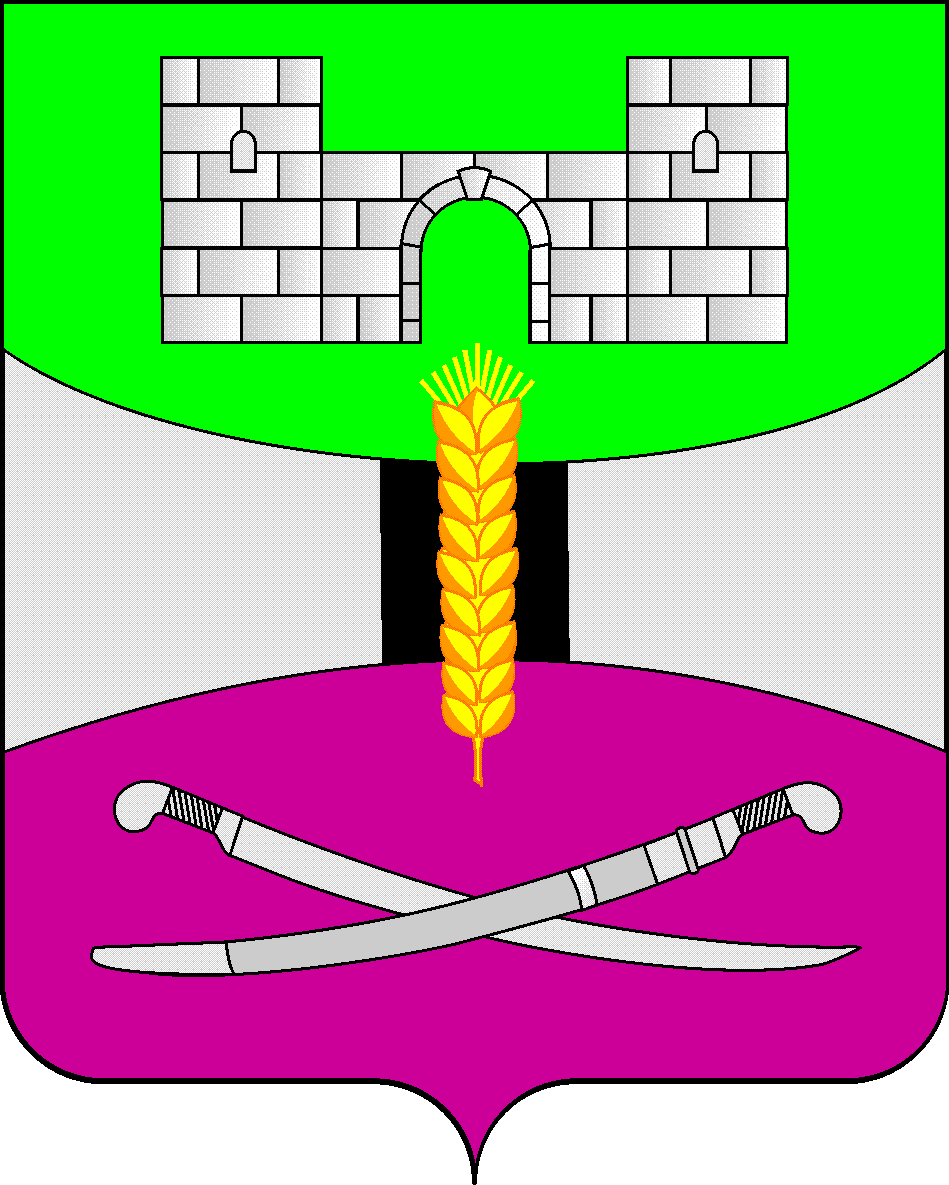 АДМИНИСТРАЦИЯ МУНИЦИПАЛЬНОГО ОБРАЗОВАНИЯЩЕРБИНОВСКИЙ РАЙОНПОСТАНОВЛЕНИЕАДМИНИСТРАЦИЯ МУНИЦИПАЛЬНОГО ОБРАЗОВАНИЯЩЕРБИНОВСКИЙ РАЙОНПОСТАНОВЛЕНИЕАДМИНИСТРАЦИЯ МУНИЦИПАЛЬНОГО ОБРАЗОВАНИЯЩЕРБИНОВСКИЙ РАЙОНПОСТАНОВЛЕНИЕАДМИНИСТРАЦИЯ МУНИЦИПАЛЬНОГО ОБРАЗОВАНИЯЩЕРБИНОВСКИЙ РАЙОНПОСТАНОВЛЕНИЕ               от 30.01.2023                № 39ст-ца Старощербиновскаяст-ца Старощербиновская«Этапы и сроки реализации муниципальной программыэтапы не предусмотрены, сроки реализации муниципальной программы  2018 - 2025 годы»;2) раздел «Объемы бюджетных ассигнований муниципальной программы» изложить в следующей редакции:2) раздел «Объемы бюджетных ассигнований муниципальной программы» изложить в следующей редакции:2) раздел «Объемы бюджетных ассигнований муниципальной программы» изложить в следующей редакции:«Объемы бюджетных ассигнований муниципальной программыобщий объем финансирования составляет293 085 261,47 рублей, в том числе по годам:2018 год – 25 020 713,21 рублей;2019 год – 91 430 246,80 рублей;2020 год -  24 623 038,44 рублей;2021 год – 31 497 299,38 рублей;2022 год – 37 357 963,64 рублей;2023 год – 32 940 300,00 рублей;2024 год – 25 451 500,00 рублей;2025 год – 24 764 200,00 рублей.В том числе:из средств бюджета муниципального     образования Щербиновский район 219 677 261,47 рублей, в том числе:2018 год – 24 139 813,21 рублей;  2019 год – 26 426 146,80 рублей;2020 год -  24 243 938,44 рублей;2021 год -  31 097 499,38 рублей;2022 год -  32 762 463,64 рублей;2023 год – 32 224 100,00 рублей;2024 год – 24 735 300,00 рублей;2025 год – 24 048 000,00 рублей.из средств бюджета Краснодарского края  73 408 000,00 рублей, в том числе по годам:2018 год – 880 900,00 рублей;2019 год – 65 004 100,00 рублей;2020 год – 379 100,00 рублей;2021 год – 399 800,00 рублей; 2022 год – 4 595 500,00 рублей; 2023 год – 716 200,00 рублей; 2024 год – 716 200,00 рублей;2025 год -  716 200,00 рублей».Источник финансирования муниципальной программыГодыреализацииОбъем финансирования всего, рублейОбъем финансирования всего, рублейОбъем финансирования всего, рублейИсточник финансирования муниципальной программыГодыреализациивсегов том числе бюджет муниципального образования Щербиновский районв том числе бюджет Краснодарского краяОсновное мероприятие № 1 «Капитальный ремонт, модернизация объектов муниципальных спортивных учреждений»20182 344 086,132 344 086,13Основное мероприятие № 1 «Капитальный ремонт, модернизация объектов муниципальных спортивных учреждений»201967 860 081,805 517 181,8062 342 900,00Основное мероприятие № 1 «Капитальный ремонт, модернизация объектов муниципальных спортивных учреждений»20201 483 603,801 483 603,80-Основное мероприятие № 1 «Капитальный ремонт, модернизация объектов муниципальных спортивных учреждений»20211 620 900,001 620 900,00-Основное мероприятие № 1 «Капитальный ремонт, модернизация объектов муниципальных спортивных учреждений»2022---Основное мероприятие № 1 «Капитальный ремонт, модернизация объектов муниципальных спортивных учреждений»2023---Основное мероприятие № 1 «Капитальный ремонт, модернизация объектов муниципальных спортивных учреждений»2024---Основное мероприятие № 1 «Капитальный ремонт, модернизация объектов муниципальных спортивных учреждений»2025---Основное мероприятие № 2 «Обеспечение выполнения муниципального задания учреждениями, подведомственными отделу по физической культуре  и спорту  администрации муниципального образования Щербиновский район»201820 705 022,5319 824 122,53880 900,00Основное мероприятие № 2 «Обеспечение выполнения муниципального задания учреждениями, подведомственными отделу по физической культуре  и спорту  администрации муниципального образования Щербиновский район»201921 506 152,3318 844 952,332 661 200,00Основное мероприятие № 2 «Обеспечение выполнения муниципального задания учреждениями, подведомственными отделу по физической культуре  и спорту  администрации муниципального образования Щербиновский район»202021 992 919,7321 613 819,73379 100,00Основное мероприятие № 2 «Обеспечение выполнения муниципального задания учреждениями, подведомственными отделу по физической культуре  и спорту  администрации муниципального образования Щербиновский район»202127 958 356,8427 558 556,84399 800,00Основное мероприятие № 2 «Обеспечение выполнения муниципального задания учреждениями, подведомственными отделу по физической культуре  и спорту  администрации муниципального образования Щербиновский район»202234 600 495,3930 004 995,394 595 500,00Основное мероприятие № 2 «Обеспечение выполнения муниципального задания учреждениями, подведомственными отделу по физической культуре  и спорту  администрации муниципального образования Щербиновский район»202330 271 100,0029 554 900,00716 200,00Основное мероприятие № 2 «Обеспечение выполнения муниципального задания учреждениями, подведомственными отделу по физической культуре  и спорту  администрации муниципального образования Щербиновский район»202423 166 300,0022 450 100,00716 200,00Основное мероприятие № 2 «Обеспечение выполнения муниципального задания учреждениями, подведомственными отделу по физической культуре  и спорту  администрации муниципального образования Щербиновский район»202522 512 400,0021 796 200,00716 200,00Основное мероприятие № 3 «Реализация Единого календарного плана физкультурных мероприятий и спортивных мероприятий муниципального образования Щербиновский район»2018977 888,21977 888,21Основное мероприятие № 3 «Реализация Единого календарного плана физкультурных мероприятий и спортивных мероприятий муниципального образования Щербиновский район»20191 036 712,981 036 712,98Основное мероприятие № 3 «Реализация Единого календарного плана физкультурных мероприятий и спортивных мероприятий муниципального образования Щербиновский район»202070 591,1070 591,10Основное мероприятие № 3 «Реализация Единого календарного плана физкультурных мероприятий и спортивных мероприятий муниципального образования Щербиновский район»2021854 368,17854 368,17Основное мероприятие № 3 «Реализация Единого календарного плана физкультурных мероприятий и спортивных мероприятий муниципального образования Щербиновский район»20221 472 188,431 472 188,43Основное мероприятие № 3 «Реализация Единого календарного плана физкультурных мероприятий и спортивных мероприятий муниципального образования Щербиновский район»20231 400 000,001 400 00,00Основное мероприятие № 3 «Реализация Единого календарного плана физкультурных мероприятий и спортивных мероприятий муниципального образования Щербиновский район»20241 199 600,001 199 600,00Основное мероприятие № 3 «Реализация Единого календарного плана физкультурных мероприятий и спортивных мероприятий муниципального образования Щербиновский район»20251 182 200,001 182 200,00Основное мероприятие № 4 «Мероприятия по обеспечению организационных вопросов для реализации муниципальной программы»2018993 716,34993 716,34Основное мероприятие № 4 «Мероприятия по обеспечению организационных вопросов для реализации муниципальной программы»20191 027 299,691 027 299,69Основное мероприятие № 4 «Мероприятия по обеспечению организационных вопросов для реализации муниципальной программы»20201 075 923,811 075 923,81Основное мероприятие № 4 «Мероприятия по обеспечению организационных вопросов для реализации муниципальной программы»20211 063 674,371 063 674,37Основное мероприятие № 4 «Мероприятия по обеспечению организационных вопросов для реализации муниципальной программы»20221 285 279,821 285 279,82Основное мероприятие № 4 «Мероприятия по обеспечению организационных вопросов для реализации муниципальной программы»20231 269 200,001 269 200,00Основное мероприятие № 4 «Мероприятия по обеспечению организационных вопросов для реализации муниципальной программы»20241 085 600,001 085 600,00Основное мероприятие № 4 «Мероприятия по обеспечению организационных вопросов для реализации муниципальной программы»20251 069 600,001 069 600,00«ПРИЛОЖЕНИЕ № 1к муниципальной программе муниципального образования Щербиновский район «Развитие физической культуры и спорта в муниципальном образовании Щербиновский район» №п/пНаименование целевого показателяЕдиницаизмеренияЗначение показателейЗначение показателейЗначение показателейЗначение показателейЗначение показателейЗначение показателейЗначение показателейЗначение показателейЗначение показателейЗначение показателейЗначение показателейЗначение показателейЗначение показателейЗначение показателейЗначение показателей№п/пНаименование целевого показателяЕдиницаизмерения2018 год2019 год2019 год2020 год2021 год2022 год2022 год2023 год2023 год2023 год2024 год2024 год2024 год2024 год2025 год123455678899910101010111Муниципальная программа муниципального образования Щербиновский район «Развитие физической культуры и спорта в муниципальном образовании Щербиновский район» Муниципальная программа муниципального образования Щербиновский район «Развитие физической культуры и спорта в муниципальном образовании Щербиновский район» Муниципальная программа муниципального образования Щербиновский район «Развитие физической культуры и спорта в муниципальном образовании Щербиновский район» Муниципальная программа муниципального образования Щербиновский район «Развитие физической культуры и спорта в муниципальном образовании Щербиновский район» Муниципальная программа муниципального образования Щербиновский район «Развитие физической культуры и спорта в муниципальном образовании Щербиновский район» Муниципальная программа муниципального образования Щербиновский район «Развитие физической культуры и спорта в муниципальном образовании Щербиновский район» Муниципальная программа муниципального образования Щербиновский район «Развитие физической культуры и спорта в муниципальном образовании Щербиновский район» Муниципальная программа муниципального образования Щербиновский район «Развитие физической культуры и спорта в муниципальном образовании Щербиновский район» Муниципальная программа муниципального образования Щербиновский район «Развитие физической культуры и спорта в муниципальном образовании Щербиновский район» Муниципальная программа муниципального образования Щербиновский район «Развитие физической культуры и спорта в муниципальном образовании Щербиновский район» Муниципальная программа муниципального образования Щербиновский район «Развитие физической культуры и спорта в муниципальном образовании Щербиновский район» Муниципальная программа муниципального образования Щербиновский район «Развитие физической культуры и спорта в муниципальном образовании Щербиновский район» Муниципальная программа муниципального образования Щербиновский район «Развитие физической культуры и спорта в муниципальном образовании Щербиновский район» Муниципальная программа муниципального образования Щербиновский район «Развитие физической культуры и спорта в муниципальном образовании Щербиновский район» Муниципальная программа муниципального образования Щербиновский район «Развитие физической культуры и спорта в муниципальном образовании Щербиновский район» Муниципальная программа муниципального образования Щербиновский район «Развитие физической культуры и спорта в муниципальном образовании Щербиновский район» Муниципальная программа муниципального образования Щербиновский район «Развитие физической культуры и спорта в муниципальном образовании Щербиновский район» 1.1Цель: развитие физической культуры и массового спорта в муниципальном образовании Щербиновский район Цель: развитие физической культуры и массового спорта в муниципальном образовании Щербиновский район Цель: развитие физической культуры и массового спорта в муниципальном образовании Щербиновский район Цель: развитие физической культуры и массового спорта в муниципальном образовании Щербиновский район Цель: развитие физической культуры и массового спорта в муниципальном образовании Щербиновский район Цель: развитие физической культуры и массового спорта в муниципальном образовании Щербиновский район Цель: развитие физической культуры и массового спорта в муниципальном образовании Щербиновский район Цель: развитие физической культуры и массового спорта в муниципальном образовании Щербиновский район Цель: развитие физической культуры и массового спорта в муниципальном образовании Щербиновский район Цель: развитие физической культуры и массового спорта в муниципальном образовании Щербиновский район Цель: развитие физической культуры и массового спорта в муниципальном образовании Щербиновский район Цель: развитие физической культуры и массового спорта в муниципальном образовании Щербиновский район Цель: развитие физической культуры и массового спорта в муниципальном образовании Щербиновский район Цель: развитие физической культуры и массового спорта в муниципальном образовании Щербиновский район Цель: развитие физической культуры и массового спорта в муниципальном образовании Щербиновский район Цель: развитие физической культуры и массового спорта в муниципальном образовании Щербиновский район Цель: развитие физической культуры и массового спорта в муниципальном образовании Щербиновский район 1.1.1Задачи: создание необходимых условий для сохранения и улучшения физического здоровья жителей муниципального образования Щербиновский район;повышение эффективности функционирования и укрепление материально-технической базы спортивных учреждений сферы физической культуры и спорта;приобщение различных слоев населения к регулярным занятиям физической культурой и спортом;функционирование отдела по физической культуре и спорту администрации муниципального образования Щербиновский районЗадачи: создание необходимых условий для сохранения и улучшения физического здоровья жителей муниципального образования Щербиновский район;повышение эффективности функционирования и укрепление материально-технической базы спортивных учреждений сферы физической культуры и спорта;приобщение различных слоев населения к регулярным занятиям физической культурой и спортом;функционирование отдела по физической культуре и спорту администрации муниципального образования Щербиновский районЗадачи: создание необходимых условий для сохранения и улучшения физического здоровья жителей муниципального образования Щербиновский район;повышение эффективности функционирования и укрепление материально-технической базы спортивных учреждений сферы физической культуры и спорта;приобщение различных слоев населения к регулярным занятиям физической культурой и спортом;функционирование отдела по физической культуре и спорту администрации муниципального образования Щербиновский районЗадачи: создание необходимых условий для сохранения и улучшения физического здоровья жителей муниципального образования Щербиновский район;повышение эффективности функционирования и укрепление материально-технической базы спортивных учреждений сферы физической культуры и спорта;приобщение различных слоев населения к регулярным занятиям физической культурой и спортом;функционирование отдела по физической культуре и спорту администрации муниципального образования Щербиновский районЗадачи: создание необходимых условий для сохранения и улучшения физического здоровья жителей муниципального образования Щербиновский район;повышение эффективности функционирования и укрепление материально-технической базы спортивных учреждений сферы физической культуры и спорта;приобщение различных слоев населения к регулярным занятиям физической культурой и спортом;функционирование отдела по физической культуре и спорту администрации муниципального образования Щербиновский районЗадачи: создание необходимых условий для сохранения и улучшения физического здоровья жителей муниципального образования Щербиновский район;повышение эффективности функционирования и укрепление материально-технической базы спортивных учреждений сферы физической культуры и спорта;приобщение различных слоев населения к регулярным занятиям физической культурой и спортом;функционирование отдела по физической культуре и спорту администрации муниципального образования Щербиновский районЗадачи: создание необходимых условий для сохранения и улучшения физического здоровья жителей муниципального образования Щербиновский район;повышение эффективности функционирования и укрепление материально-технической базы спортивных учреждений сферы физической культуры и спорта;приобщение различных слоев населения к регулярным занятиям физической культурой и спортом;функционирование отдела по физической культуре и спорту администрации муниципального образования Щербиновский районЗадачи: создание необходимых условий для сохранения и улучшения физического здоровья жителей муниципального образования Щербиновский район;повышение эффективности функционирования и укрепление материально-технической базы спортивных учреждений сферы физической культуры и спорта;приобщение различных слоев населения к регулярным занятиям физической культурой и спортом;функционирование отдела по физической культуре и спорту администрации муниципального образования Щербиновский районЗадачи: создание необходимых условий для сохранения и улучшения физического здоровья жителей муниципального образования Щербиновский район;повышение эффективности функционирования и укрепление материально-технической базы спортивных учреждений сферы физической культуры и спорта;приобщение различных слоев населения к регулярным занятиям физической культурой и спортом;функционирование отдела по физической культуре и спорту администрации муниципального образования Щербиновский районЗадачи: создание необходимых условий для сохранения и улучшения физического здоровья жителей муниципального образования Щербиновский район;повышение эффективности функционирования и укрепление материально-технической базы спортивных учреждений сферы физической культуры и спорта;приобщение различных слоев населения к регулярным занятиям физической культурой и спортом;функционирование отдела по физической культуре и спорту администрации муниципального образования Щербиновский районЗадачи: создание необходимых условий для сохранения и улучшения физического здоровья жителей муниципального образования Щербиновский район;повышение эффективности функционирования и укрепление материально-технической базы спортивных учреждений сферы физической культуры и спорта;приобщение различных слоев населения к регулярным занятиям физической культурой и спортом;функционирование отдела по физической культуре и спорту администрации муниципального образования Щербиновский районЗадачи: создание необходимых условий для сохранения и улучшения физического здоровья жителей муниципального образования Щербиновский район;повышение эффективности функционирования и укрепление материально-технической базы спортивных учреждений сферы физической культуры и спорта;приобщение различных слоев населения к регулярным занятиям физической культурой и спортом;функционирование отдела по физической культуре и спорту администрации муниципального образования Щербиновский районЗадачи: создание необходимых условий для сохранения и улучшения физического здоровья жителей муниципального образования Щербиновский район;повышение эффективности функционирования и укрепление материально-технической базы спортивных учреждений сферы физической культуры и спорта;приобщение различных слоев населения к регулярным занятиям физической культурой и спортом;функционирование отдела по физической культуре и спорту администрации муниципального образования Щербиновский районЗадачи: создание необходимых условий для сохранения и улучшения физического здоровья жителей муниципального образования Щербиновский район;повышение эффективности функционирования и укрепление материально-технической базы спортивных учреждений сферы физической культуры и спорта;приобщение различных слоев населения к регулярным занятиям физической культурой и спортом;функционирование отдела по физической культуре и спорту администрации муниципального образования Щербиновский районЗадачи: создание необходимых условий для сохранения и улучшения физического здоровья жителей муниципального образования Щербиновский район;повышение эффективности функционирования и укрепление материально-технической базы спортивных учреждений сферы физической культуры и спорта;приобщение различных слоев населения к регулярным занятиям физической культурой и спортом;функционирование отдела по физической культуре и спорту администрации муниципального образования Щербиновский районЗадачи: создание необходимых условий для сохранения и улучшения физического здоровья жителей муниципального образования Щербиновский район;повышение эффективности функционирования и укрепление материально-технической базы спортивных учреждений сферы физической культуры и спорта;приобщение различных слоев населения к регулярным занятиям физической культурой и спортом;функционирование отдела по физической культуре и спорту администрации муниципального образования Щербиновский районЗадачи: создание необходимых условий для сохранения и улучшения физического здоровья жителей муниципального образования Щербиновский район;повышение эффективности функционирования и укрепление материально-технической базы спортивных учреждений сферы физической культуры и спорта;приобщение различных слоев населения к регулярным занятиям физической культурой и спортом;функционирование отдела по физической культуре и спорту администрации муниципального образования Щербиновский район1.1.1.1Целевой показатель: Удельный вес населения, систематически занимающегося физической культурой и спортом  процент50,251,751,754,056,560,560,563,263,265,565,565,565,565,565,52Основное мероприятие № 1 «Капитальный ремонт, модернизация объектов  муниципальных спортивных учреждений»Основное мероприятие № 1 «Капитальный ремонт, модернизация объектов  муниципальных спортивных учреждений»Основное мероприятие № 1 «Капитальный ремонт, модернизация объектов  муниципальных спортивных учреждений»Основное мероприятие № 1 «Капитальный ремонт, модернизация объектов  муниципальных спортивных учреждений»Основное мероприятие № 1 «Капитальный ремонт, модернизация объектов  муниципальных спортивных учреждений»Основное мероприятие № 1 «Капитальный ремонт, модернизация объектов  муниципальных спортивных учреждений»Основное мероприятие № 1 «Капитальный ремонт, модернизация объектов  муниципальных спортивных учреждений»Основное мероприятие № 1 «Капитальный ремонт, модернизация объектов  муниципальных спортивных учреждений»Основное мероприятие № 1 «Капитальный ремонт, модернизация объектов  муниципальных спортивных учреждений»Основное мероприятие № 1 «Капитальный ремонт, модернизация объектов  муниципальных спортивных учреждений»Основное мероприятие № 1 «Капитальный ремонт, модернизация объектов  муниципальных спортивных учреждений»Основное мероприятие № 1 «Капитальный ремонт, модернизация объектов  муниципальных спортивных учреждений»Основное мероприятие № 1 «Капитальный ремонт, модернизация объектов  муниципальных спортивных учреждений»Основное мероприятие № 1 «Капитальный ремонт, модернизация объектов  муниципальных спортивных учреждений»Основное мероприятие № 1 «Капитальный ремонт, модернизация объектов  муниципальных спортивных учреждений»Основное мероприятие № 1 «Капитальный ремонт, модернизация объектов  муниципальных спортивных учреждений»Основное мероприятие № 1 «Капитальный ремонт, модернизация объектов  муниципальных спортивных учреждений»2.1Цель: развитие физической культуры и массового спорта в муниципальном образовании Щербиновский районЦель: развитие физической культуры и массового спорта в муниципальном образовании Щербиновский районЦель: развитие физической культуры и массового спорта в муниципальном образовании Щербиновский районЦель: развитие физической культуры и массового спорта в муниципальном образовании Щербиновский районЦель: развитие физической культуры и массового спорта в муниципальном образовании Щербиновский районЦель: развитие физической культуры и массового спорта в муниципальном образовании Щербиновский районЦель: развитие физической культуры и массового спорта в муниципальном образовании Щербиновский районЦель: развитие физической культуры и массового спорта в муниципальном образовании Щербиновский районЦель: развитие физической культуры и массового спорта в муниципальном образовании Щербиновский районЦель: развитие физической культуры и массового спорта в муниципальном образовании Щербиновский районЦель: развитие физической культуры и массового спорта в муниципальном образовании Щербиновский районЦель: развитие физической культуры и массового спорта в муниципальном образовании Щербиновский районЦель: развитие физической культуры и массового спорта в муниципальном образовании Щербиновский районЦель: развитие физической культуры и массового спорта в муниципальном образовании Щербиновский районЦель: развитие физической культуры и массового спорта в муниципальном образовании Щербиновский районЦель: развитие физической культуры и массового спорта в муниципальном образовании Щербиновский районЦель: развитие физической культуры и массового спорта в муниципальном образовании Щербиновский район2.1.1Задача: создание необходимых условий для сохранения и улучшения физического здоровья жителей муниципального образования Щербиновский районЗадача: создание необходимых условий для сохранения и улучшения физического здоровья жителей муниципального образования Щербиновский районЗадача: создание необходимых условий для сохранения и улучшения физического здоровья жителей муниципального образования Щербиновский районЗадача: создание необходимых условий для сохранения и улучшения физического здоровья жителей муниципального образования Щербиновский районЗадача: создание необходимых условий для сохранения и улучшения физического здоровья жителей муниципального образования Щербиновский районЗадача: создание необходимых условий для сохранения и улучшения физического здоровья жителей муниципального образования Щербиновский районЗадача: создание необходимых условий для сохранения и улучшения физического здоровья жителей муниципального образования Щербиновский районЗадача: создание необходимых условий для сохранения и улучшения физического здоровья жителей муниципального образования Щербиновский районЗадача: создание необходимых условий для сохранения и улучшения физического здоровья жителей муниципального образования Щербиновский районЗадача: создание необходимых условий для сохранения и улучшения физического здоровья жителей муниципального образования Щербиновский районЗадача: создание необходимых условий для сохранения и улучшения физического здоровья жителей муниципального образования Щербиновский районЗадача: создание необходимых условий для сохранения и улучшения физического здоровья жителей муниципального образования Щербиновский районЗадача: создание необходимых условий для сохранения и улучшения физического здоровья жителей муниципального образования Щербиновский районЗадача: создание необходимых условий для сохранения и улучшения физического здоровья жителей муниципального образования Щербиновский районЗадача: создание необходимых условий для сохранения и улучшения физического здоровья жителей муниципального образования Щербиновский районЗадача: создание необходимых условий для сохранения и улучшения физического здоровья жителей муниципального образования Щербиновский районЗадача: создание необходимых условий для сохранения и улучшения физического здоровья жителей муниципального образования Щербиновский район2.1.1.1Целевой показатель: Количество капитально отремонтированных спортивных сооруженийед.-11------------3Основное мероприятие № 2 «Обеспечение выполнения муниципального задания учреждениями, подведомственными отделу по физической культуре и спорту администрации муниципального образования Щербиновский район»Основное мероприятие № 2 «Обеспечение выполнения муниципального задания учреждениями, подведомственными отделу по физической культуре и спорту администрации муниципального образования Щербиновский район»Основное мероприятие № 2 «Обеспечение выполнения муниципального задания учреждениями, подведомственными отделу по физической культуре и спорту администрации муниципального образования Щербиновский район»Основное мероприятие № 2 «Обеспечение выполнения муниципального задания учреждениями, подведомственными отделу по физической культуре и спорту администрации муниципального образования Щербиновский район»Основное мероприятие № 2 «Обеспечение выполнения муниципального задания учреждениями, подведомственными отделу по физической культуре и спорту администрации муниципального образования Щербиновский район»Основное мероприятие № 2 «Обеспечение выполнения муниципального задания учреждениями, подведомственными отделу по физической культуре и спорту администрации муниципального образования Щербиновский район»Основное мероприятие № 2 «Обеспечение выполнения муниципального задания учреждениями, подведомственными отделу по физической культуре и спорту администрации муниципального образования Щербиновский район»Основное мероприятие № 2 «Обеспечение выполнения муниципального задания учреждениями, подведомственными отделу по физической культуре и спорту администрации муниципального образования Щербиновский район»Основное мероприятие № 2 «Обеспечение выполнения муниципального задания учреждениями, подведомственными отделу по физической культуре и спорту администрации муниципального образования Щербиновский район»Основное мероприятие № 2 «Обеспечение выполнения муниципального задания учреждениями, подведомственными отделу по физической культуре и спорту администрации муниципального образования Щербиновский район»Основное мероприятие № 2 «Обеспечение выполнения муниципального задания учреждениями, подведомственными отделу по физической культуре и спорту администрации муниципального образования Щербиновский район»Основное мероприятие № 2 «Обеспечение выполнения муниципального задания учреждениями, подведомственными отделу по физической культуре и спорту администрации муниципального образования Щербиновский район»Основное мероприятие № 2 «Обеспечение выполнения муниципального задания учреждениями, подведомственными отделу по физической культуре и спорту администрации муниципального образования Щербиновский район»Основное мероприятие № 2 «Обеспечение выполнения муниципального задания учреждениями, подведомственными отделу по физической культуре и спорту администрации муниципального образования Щербиновский район»Основное мероприятие № 2 «Обеспечение выполнения муниципального задания учреждениями, подведомственными отделу по физической культуре и спорту администрации муниципального образования Щербиновский район»Основное мероприятие № 2 «Обеспечение выполнения муниципального задания учреждениями, подведомственными отделу по физической культуре и спорту администрации муниципального образования Щербиновский район»Основное мероприятие № 2 «Обеспечение выполнения муниципального задания учреждениями, подведомственными отделу по физической культуре и спорту администрации муниципального образования Щербиновский район»3.1Цель: развитие физической культуры и массового спорта в муниципальном образовании Щербиновский районЦель: развитие физической культуры и массового спорта в муниципальном образовании Щербиновский районЦель: развитие физической культуры и массового спорта в муниципальном образовании Щербиновский районЦель: развитие физической культуры и массового спорта в муниципальном образовании Щербиновский районЦель: развитие физической культуры и массового спорта в муниципальном образовании Щербиновский районЦель: развитие физической культуры и массового спорта в муниципальном образовании Щербиновский районЦель: развитие физической культуры и массового спорта в муниципальном образовании Щербиновский районЦель: развитие физической культуры и массового спорта в муниципальном образовании Щербиновский районЦель: развитие физической культуры и массового спорта в муниципальном образовании Щербиновский районЦель: развитие физической культуры и массового спорта в муниципальном образовании Щербиновский районЦель: развитие физической культуры и массового спорта в муниципальном образовании Щербиновский район3.1.1Задача: повышение эффективности функционирования и укрепление материально-технической базы спортивных учреждений сферы физической культуры и спортаЗадача: повышение эффективности функционирования и укрепление материально-технической базы спортивных учреждений сферы физической культуры и спортаЗадача: повышение эффективности функционирования и укрепление материально-технической базы спортивных учреждений сферы физической культуры и спортаЗадача: повышение эффективности функционирования и укрепление материально-технической базы спортивных учреждений сферы физической культуры и спортаЗадача: повышение эффективности функционирования и укрепление материально-технической базы спортивных учреждений сферы физической культуры и спортаЗадача: повышение эффективности функционирования и укрепление материально-технической базы спортивных учреждений сферы физической культуры и спортаЗадача: повышение эффективности функционирования и укрепление материально-технической базы спортивных учреждений сферы физической культуры и спортаЗадача: повышение эффективности функционирования и укрепление материально-технической базы спортивных учреждений сферы физической культуры и спортаЗадача: повышение эффективности функционирования и укрепление материально-технической базы спортивных учреждений сферы физической культуры и спортаЗадача: повышение эффективности функционирования и укрепление материально-технической базы спортивных учреждений сферы физической культуры и спортаЗадача: повышение эффективности функционирования и укрепление материально-технической базы спортивных учреждений сферы физической культуры и спорта3.1.1.1.Целевой показатель: Число спортсменов участвующих в тренировочном процессечел.5205505505755755755755755755755755755755755753.1.1.2Целевой показатель: Количество проведенных спортивно-массовых мероприятий муниципальным бюджетным учреждением муниципального образования Щербиновский район «Центр физкультурно-массовой и спортивной работы с населением», число участников турно-массовой и спортивной работы с населением», число участниковед./чел.65/162570/165070/165075/167575/167575/167575/167575/167575/167575/167575/167575/167575/167575/167575/16754Основное мероприятие № 3 «Реализация Единого календарного плана спортивно-массовых и оздоровительных мероприятий муниципального образования Щербиновский район»Основное мероприятие № 3 «Реализация Единого календарного плана спортивно-массовых и оздоровительных мероприятий муниципального образования Щербиновский район»Основное мероприятие № 3 «Реализация Единого календарного плана спортивно-массовых и оздоровительных мероприятий муниципального образования Щербиновский район»Основное мероприятие № 3 «Реализация Единого календарного плана спортивно-массовых и оздоровительных мероприятий муниципального образования Щербиновский район»Основное мероприятие № 3 «Реализация Единого календарного плана спортивно-массовых и оздоровительных мероприятий муниципального образования Щербиновский район»Основное мероприятие № 3 «Реализация Единого календарного плана спортивно-массовых и оздоровительных мероприятий муниципального образования Щербиновский район»Основное мероприятие № 3 «Реализация Единого календарного плана спортивно-массовых и оздоровительных мероприятий муниципального образования Щербиновский район»Основное мероприятие № 3 «Реализация Единого календарного плана спортивно-массовых и оздоровительных мероприятий муниципального образования Щербиновский район»Основное мероприятие № 3 «Реализация Единого календарного плана спортивно-массовых и оздоровительных мероприятий муниципального образования Щербиновский район»Основное мероприятие № 3 «Реализация Единого календарного плана спортивно-массовых и оздоровительных мероприятий муниципального образования Щербиновский район»Основное мероприятие № 3 «Реализация Единого календарного плана спортивно-массовых и оздоровительных мероприятий муниципального образования Щербиновский район»Основное мероприятие № 3 «Реализация Единого календарного плана спортивно-массовых и оздоровительных мероприятий муниципального образования Щербиновский район»Основное мероприятие № 3 «Реализация Единого календарного плана спортивно-массовых и оздоровительных мероприятий муниципального образования Щербиновский район»Основное мероприятие № 3 «Реализация Единого календарного плана спортивно-массовых и оздоровительных мероприятий муниципального образования Щербиновский район»Основное мероприятие № 3 «Реализация Единого календарного плана спортивно-массовых и оздоровительных мероприятий муниципального образования Щербиновский район»Основное мероприятие № 3 «Реализация Единого календарного плана спортивно-массовых и оздоровительных мероприятий муниципального образования Щербиновский район»Основное мероприятие № 3 «Реализация Единого календарного плана спортивно-массовых и оздоровительных мероприятий муниципального образования Щербиновский район»4.1.Цель: развитие физической культуры и массового спорта в муниципальном образовании Щербиновский районЦель: развитие физической культуры и массового спорта в муниципальном образовании Щербиновский районЦель: развитие физической культуры и массового спорта в муниципальном образовании Щербиновский районЦель: развитие физической культуры и массового спорта в муниципальном образовании Щербиновский районЦель: развитие физической культуры и массового спорта в муниципальном образовании Щербиновский районЦель: развитие физической культуры и массового спорта в муниципальном образовании Щербиновский районЦель: развитие физической культуры и массового спорта в муниципальном образовании Щербиновский районЦель: развитие физической культуры и массового спорта в муниципальном образовании Щербиновский районЦель: развитие физической культуры и массового спорта в муниципальном образовании Щербиновский районЦель: развитие физической культуры и массового спорта в муниципальном образовании Щербиновский районЦель: развитие физической культуры и массового спорта в муниципальном образовании Щербиновский районЦель: развитие физической культуры и массового спорта в муниципальном образовании Щербиновский районЦель: развитие физической культуры и массового спорта в муниципальном образовании Щербиновский районЦель: развитие физической культуры и массового спорта в муниципальном образовании Щербиновский районЦель: развитие физической культуры и массового спорта в муниципальном образовании Щербиновский районЦель: развитие физической культуры и массового спорта в муниципальном образовании Щербиновский районЦель: развитие физической культуры и массового спорта в муниципальном образовании Щербиновский район4.1.1Задача: приобщение различных слоев населения к регулярным занятиям физической культурой и спортомЗадача: приобщение различных слоев населения к регулярным занятиям физической культурой и спортомЗадача: приобщение различных слоев населения к регулярным занятиям физической культурой и спортомЗадача: приобщение различных слоев населения к регулярным занятиям физической культурой и спортомЗадача: приобщение различных слоев населения к регулярным занятиям физической культурой и спортомЗадача: приобщение различных слоев населения к регулярным занятиям физической культурой и спортомЗадача: приобщение различных слоев населения к регулярным занятиям физической культурой и спортомЗадача: приобщение различных слоев населения к регулярным занятиям физической культурой и спортомЗадача: приобщение различных слоев населения к регулярным занятиям физической культурой и спортомЗадача: приобщение различных слоев населения к регулярным занятиям физической культурой и спортомЗадача: приобщение различных слоев населения к регулярным занятиям физической культурой и спортомЗадача: приобщение различных слоев населения к регулярным занятиям физической культурой и спортомЗадача: приобщение различных слоев населения к регулярным занятиям физической культурой и спортомЗадача: приобщение различных слоев населения к регулярным занятиям физической культурой и спортомЗадача: приобщение различных слоев населения к регулярным занятиям физической культурой и спортомЗадача: приобщение различных слоев населения к регулярным занятиям физической культурой и спортомЗадача: приобщение различных слоев населения к регулярным занятиям физической культурой и спортом4.1.1.1Целевой показатель: Удельный вес детей и подростков в возрасте 6-15 лет, систематически занимающихся в специализированных спортивных учрежденияхпроцент43,943,943,943,943,943,943,943,943,943,943,943,943,943,943,94.1.1.2Целевой показатель:Удельный вес лиц с ограниченными возможностями здоровья и инвалидов занимающихся физической культурнойпроцент-----14,714,714,714,714,714,714,714,714,714,75Основное мероприятие № 4 «Мероприятия по обеспечению организационных вопросов для реализации муниципальной программы» Основное мероприятие № 4 «Мероприятия по обеспечению организационных вопросов для реализации муниципальной программы» Основное мероприятие № 4 «Мероприятия по обеспечению организационных вопросов для реализации муниципальной программы» Основное мероприятие № 4 «Мероприятия по обеспечению организационных вопросов для реализации муниципальной программы» Основное мероприятие № 4 «Мероприятия по обеспечению организационных вопросов для реализации муниципальной программы» Основное мероприятие № 4 «Мероприятия по обеспечению организационных вопросов для реализации муниципальной программы» Основное мероприятие № 4 «Мероприятия по обеспечению организационных вопросов для реализации муниципальной программы» Основное мероприятие № 4 «Мероприятия по обеспечению организационных вопросов для реализации муниципальной программы» Основное мероприятие № 4 «Мероприятия по обеспечению организационных вопросов для реализации муниципальной программы» Основное мероприятие № 4 «Мероприятия по обеспечению организационных вопросов для реализации муниципальной программы» Основное мероприятие № 4 «Мероприятия по обеспечению организационных вопросов для реализации муниципальной программы» Основное мероприятие № 4 «Мероприятия по обеспечению организационных вопросов для реализации муниципальной программы» Основное мероприятие № 4 «Мероприятия по обеспечению организационных вопросов для реализации муниципальной программы» Основное мероприятие № 4 «Мероприятия по обеспечению организационных вопросов для реализации муниципальной программы» Основное мероприятие № 4 «Мероприятия по обеспечению организационных вопросов для реализации муниципальной программы» Основное мероприятие № 4 «Мероприятия по обеспечению организационных вопросов для реализации муниципальной программы» Основное мероприятие № 4 «Мероприятия по обеспечению организационных вопросов для реализации муниципальной программы» 5.1Цель: развитие физической культуры и массового спорта в муниципальном образовании Щербиновский районЦель: развитие физической культуры и массового спорта в муниципальном образовании Щербиновский районЦель: развитие физической культуры и массового спорта в муниципальном образовании Щербиновский районЦель: развитие физической культуры и массового спорта в муниципальном образовании Щербиновский районЦель: развитие физической культуры и массового спорта в муниципальном образовании Щербиновский районЦель: развитие физической культуры и массового спорта в муниципальном образовании Щербиновский районЦель: развитие физической культуры и массового спорта в муниципальном образовании Щербиновский районЦель: развитие физической культуры и массового спорта в муниципальном образовании Щербиновский районЦель: развитие физической культуры и массового спорта в муниципальном образовании Щербиновский районЦель: развитие физической культуры и массового спорта в муниципальном образовании Щербиновский районЦель: развитие физической культуры и массового спорта в муниципальном образовании Щербиновский районЦель: развитие физической культуры и массового спорта в муниципальном образовании Щербиновский районЦель: развитие физической культуры и массового спорта в муниципальном образовании Щербиновский районЦель: развитие физической культуры и массового спорта в муниципальном образовании Щербиновский районЦель: развитие физической культуры и массового спорта в муниципальном образовании Щербиновский районЦель: развитие физической культуры и массового спорта в муниципальном образовании Щербиновский районЦель: развитие физической культуры и массового спорта в муниципальном образовании Щербиновский район5.1.1Задача: функционирование отдела по физической культуре и спорту администрации муниципального образования Щербиновский районЗадача: функционирование отдела по физической культуре и спорту администрации муниципального образования Щербиновский районЗадача: функционирование отдела по физической культуре и спорту администрации муниципального образования Щербиновский районЗадача: функционирование отдела по физической культуре и спорту администрации муниципального образования Щербиновский районЗадача: функционирование отдела по физической культуре и спорту администрации муниципального образования Щербиновский районЗадача: функционирование отдела по физической культуре и спорту администрации муниципального образования Щербиновский районЗадача: функционирование отдела по физической культуре и спорту администрации муниципального образования Щербиновский районЗадача: функционирование отдела по физической культуре и спорту администрации муниципального образования Щербиновский районЗадача: функционирование отдела по физической культуре и спорту администрации муниципального образования Щербиновский районЗадача: функционирование отдела по физической культуре и спорту администрации муниципального образования Щербиновский районЗадача: функционирование отдела по физической культуре и спорту администрации муниципального образования Щербиновский районЗадача: функционирование отдела по физической культуре и спорту администрации муниципального образования Щербиновский районЗадача: функционирование отдела по физической культуре и спорту администрации муниципального образования Щербиновский районЗадача: функционирование отдела по физической культуре и спорту администрации муниципального образования Щербиновский районЗадача: функционирование отдела по физической культуре и спорту администрации муниципального образования Щербиновский районЗадача: функционирование отдела по физической культуре и спорту администрации муниципального образования Щербиновский районЗадача: функционирование отдела по физической культуре и спорту администрации муниципального образования Щербиновский район5.1.1.1Целевой показатель: Выполнение плана по участию спортивных сборных команд муниципального образования Щербиновский район, в краевых, межрегиональных и всероссийских спортивных и физкультурных мероприятиях процент40%40%42%45%45%45%45%45%45%45%45%45%45%45%45%«ПРИЛОЖЕНИЕ № 2к муниципальной программемуниципального образованияЩербиновский район«Развитие физической культуры и спорта в муниципальном образовании Щербиновский район»№ п/пНаименование мероприятияГоды реализацииОбъем финансирования, тыс.  рублейОбъем финансирования, тыс.  рублейОбъем финансирования, тыс.  рублейОбъем финансирования, тыс.  рублейОбъем финансирования, тыс.  рублейНепосредственный результат реализации мероприятияУчастник муниципальной программы, исполнитель мероприятия**№ п/пНаименование мероприятияГоды реализациивсегов разрезе источников финансированияв разрезе источников финансированияв разрезе источников финансированияв разрезе источников финансированияНепосредственный результат реализации мероприятияУчастник муниципальной программы, исполнитель мероприятия**№ п/пНаименование мероприятияГоды реализациивсегофедеральный бюджеткраевой бюджетместные бюджетывнебюджетные источникиНепосредственный результат реализации мероприятияУчастник муниципальной программы, исполнитель мероприятия**123456789101Основноемероприятие № 1«Капитальный ремонт, модернизация объектов муниципальных спортивных учреждений»20182 344 086,13--2 344 086,13-Участник муниципальной программы - отдел по физической культуре и спорту администрации муниципального образования Щербиновский район (далее-Отдел спорта)1Основноемероприятие № 1«Капитальный ремонт, модернизация объектов муниципальных спортивных учреждений»201967 860 081,80-62 342 900,005 517 181,80Участник муниципальной программы - отдел по физической культуре и спорту администрации муниципального образования Щербиновский район (далее-Отдел спорта)1Основноемероприятие № 1«Капитальный ремонт, модернизация объектов муниципальных спортивных учреждений»20201 483 603,80--1 483 603,80-Участник муниципальной программы - отдел по физической культуре и спорту администрации муниципального образования Щербиновский район (далее-Отдел спорта)1Основноемероприятие № 1«Капитальный ремонт, модернизация объектов муниципальных спортивных учреждений»20211 620 900,00--1 620 900,00-Участник муниципальной программы - отдел по физической культуре и спорту администрации муниципального образования Щербиновский район (далее-Отдел спорта)1Основноемероприятие № 1«Капитальный ремонт, модернизация объектов муниципальных спортивных учреждений»2022-----Участник муниципальной программы - отдел по физической культуре и спорту администрации муниципального образования Щербиновский район (далее-Отдел спорта)1Основноемероприятие № 1«Капитальный ремонт, модернизация объектов муниципальных спортивных учреждений»2023-----Участник муниципальной программы - отдел по физической культуре и спорту администрации муниципального образования Щербиновский район (далее-Отдел спорта)1Основноемероприятие № 1«Капитальный ремонт, модернизация объектов муниципальных спортивных учреждений»2024-----Участник муниципальной программы - отдел по физической культуре и спорту администрации муниципального образования Щербиновский район (далее-Отдел спорта)1Основноемероприятие № 1«Капитальный ремонт, модернизация объектов муниципальных спортивных учреждений»2025-----Участник муниципальной программы - отдел по физической культуре и спорту администрации муниципального образования Щербиновский район (далее-Отдел спорта)1.1Мероприятие № 1 «Капитальный ремонт стадиона «Центральный», в ст. Старощербиновской, ул. Первомайской, 193/1»20181 183 599,45--1 183 599,45-1- объект1.1Мероприятие № 1 «Капитальный ремонт стадиона «Центральный», в ст. Старощербиновской, ул. Первомайской, 193/1»201964 588 881,80-59 202 700,005 386 181,80-1- объект1.1Мероприятие № 1 «Капитальный ремонт стадиона «Центральный», в ст. Старощербиновской, ул. Первомайской, 193/1»20201 303 603,80--773 665,00529 938,80***-1- объект1.1Мероприятие № 1 «Капитальный ремонт стадиона «Центральный», в ст. Старощербиновской, ул. Первомайской, 193/1»202153 000,00--53 000,00-1- объект1.1Мероприятие № 1 «Капитальный ремонт стадиона «Центральный», в ст. Старощербиновской, ул. Первомайской, 193/1»2022-----1- объект1.1Мероприятие № 1 «Капитальный ремонт стадиона «Центральный», в ст. Старощербиновской, ул. Первомайской, 193/1»2023-----1- объект1.1Мероприятие № 1 «Капитальный ремонт стадиона «Центральный», в ст. Старощербиновской, ул. Первомайской, 193/1»2024-----1- объект1.1Мероприятие № 1 «Капитальный ремонт стадиона «Центральный», в ст. Старощербиновской, ул. Первомайской, 193/1»2025-----1- объект1.2Мероприятие № 2 «Капитальный ремонт пожарного водоема, расположенного по адресу ст. Старощербиновская, ул. Шевченко 154/120181 160 486,68--1 160 486,68-2-объекта1.2Мероприятие № 2 «Капитальный ремонт пожарного водоема, расположенного по адресу ст. Старощербиновская, ул. Шевченко 154/12019-----2-объекта1.2Мероприятие № 2 «Капитальный ремонт пожарного водоема, расположенного по адресу ст. Старощербиновская, ул. Шевченко 154/12020-----2-объекта1.2Мероприятие № 2 «Капитальный ремонт пожарного водоема, расположенного по адресу ст. Старощербиновская, ул. Шевченко 154/12021-----2-объекта1.2Мероприятие № 2 «Капитальный ремонт пожарного водоема, расположенного по адресу ст. Старощербиновская, ул. Шевченко 154/12022-----2-объекта1.2Мероприятие № 2 «Капитальный ремонт пожарного водоема, расположенного по адресу ст. Старощербиновская, ул. Шевченко 154/12023-----2-объекта1.2Мероприятие № 2 «Капитальный ремонт пожарного водоема, расположенного по адресу ст. Старощербиновская, ул. Шевченко 154/12024-----2-объекта1.2Мероприятие № 2 «Капитальный ремонт пожарного водоема, расположенного по адресу ст. Старощербиновская, ул. Шевченко 154/12025-----2-объекта1.3Мероприятие № 3 «Софинансирование расходных обязательств муниципальных образований Краснодарского края в целях обеспечения условий для развития физической культуры и массового спорта, связанных с закупкой спортивно-технического оборудования для создания малых спортивных площадок в рамках реализации регионального проекта Краснодарского края «Спорт-норма жизни2018-----1- объект1.3Мероприятие № 3 «Софинансирование расходных обязательств муниципальных образований Краснодарского края в целях обеспечения условий для развития физической культуры и массового спорта, связанных с закупкой спортивно-технического оборудования для создания малых спортивных площадок в рамках реализации регионального проекта Краснодарского края «Спорт-норма жизни20193 271 200,00-3 140 200,00131 000,00-1- объект1.3Мероприятие № 3 «Софинансирование расходных обязательств муниципальных образований Краснодарского края в целях обеспечения условий для развития физической культуры и массового спорта, связанных с закупкой спортивно-технического оборудования для создания малых спортивных площадок в рамках реализации регионального проекта Краснодарского края «Спорт-норма жизни2020-----1- объект1.3Мероприятие № 3 «Софинансирование расходных обязательств муниципальных образований Краснодарского края в целях обеспечения условий для развития физической культуры и массового спорта, связанных с закупкой спортивно-технического оборудования для создания малых спортивных площадок в рамках реализации регионального проекта Краснодарского края «Спорт-норма жизни2021-----1- объект1.3Мероприятие № 3 «Софинансирование расходных обязательств муниципальных образований Краснодарского края в целях обеспечения условий для развития физической культуры и массового спорта, связанных с закупкой спортивно-технического оборудования для создания малых спортивных площадок в рамках реализации регионального проекта Краснодарского края «Спорт-норма жизни2022-----1- объект1.3Мероприятие № 3 «Софинансирование расходных обязательств муниципальных образований Краснодарского края в целях обеспечения условий для развития физической культуры и массового спорта, связанных с закупкой спортивно-технического оборудования для создания малых спортивных площадок в рамках реализации регионального проекта Краснодарского края «Спорт-норма жизни2023-----1- объект1.3Мероприятие № 3 «Софинансирование расходных обязательств муниципальных образований Краснодарского края в целях обеспечения условий для развития физической культуры и массового спорта, связанных с закупкой спортивно-технического оборудования для создания малых спортивных площадок в рамках реализации регионального проекта Краснодарского края «Спорт-норма жизни2024-----1- объект1.3Мероприятие № 3 «Софинансирование расходных обязательств муниципальных образований Краснодарского края в целях обеспечения условий для развития физической культуры и массового спорта, связанных с закупкой спортивно-технического оборудования для создания малых спортивных площадок в рамках реализации регионального проекта Краснодарского края «Спорт-норма жизни2025-----1.4Мероприятие № 4 «Совершенствование спортивной инфраструктуры и укрепление материально-технической базы в целях обеспечения условий для занятий физической культурой и массовым спортом»2018-----1- объектУчастник муниципальной программы - Отдел спорта1.4Мероприятие № 4 «Совершенствование спортивной инфраструктуры и укрепление материально-технической базы в целях обеспечения условий для занятий физической культурой и массовым спортом»2019-----1- объектУчастник муниципальной программы - Отдел спорта1.4Мероприятие № 4 «Совершенствование спортивной инфраструктуры и укрепление материально-технической базы в целях обеспечения условий для занятий физической культурой и массовым спортом»2020-----1- объектУчастник муниципальной программы - Отдел спорта1.4Мероприятие № 4 «Совершенствование спортивной инфраструктуры и укрепление материально-технической базы в целях обеспечения условий для занятий физической культурой и массовым спортом»2021111 200,00--111 200,00-1- объектУчастник муниципальной программы - Отдел спорта1.4Мероприятие № 4 «Совершенствование спортивной инфраструктуры и укрепление материально-технической базы в целях обеспечения условий для занятий физической культурой и массовым спортом»2022-----1- объектУчастник муниципальной программы - Отдел спорта1.4Мероприятие № 4 «Совершенствование спортивной инфраструктуры и укрепление материально-технической базы в целях обеспечения условий для занятий физической культурой и массовым спортом»2023-----1- объектУчастник муниципальной программы - Отдел спорта1.4Мероприятие № 4 «Совершенствование спортивной инфраструктуры и укрепление материально-технической базы в целях обеспечения условий для занятий физической культурой и массовым спортом»2024-----1- объектУчастник муниципальной программы - Отдел спорта1.4Мероприятие № 4 «Совершенствование спортивной инфраструктуры и укрепление материально-технической базы в целях обеспечения условий для занятий физической культурой и массовым спортом»2025-----1- объектУчастник муниципальной программы - Отдел спорта1.5Мероприятие № 5 «Осуществление муниципальным бюджетным учреждением муниципального образования Щербиновский район «Центр физкультурно-массовой и спортивной работы с населением» мероприятий по обеспечению пожарной безопасности»2018-----Обеспечение пожарной безопасностиУчастник муниципальной программы - Отдел спорта1.5Мероприятие № 5 «Осуществление муниципальным бюджетным учреждением муниципального образования Щербиновский район «Центр физкультурно-массовой и спортивной работы с населением» мероприятий по обеспечению пожарной безопасности»2019-----Обеспечение пожарной безопасностиУчастник муниципальной программы - Отдел спорта1.5Мероприятие № 5 «Осуществление муниципальным бюджетным учреждением муниципального образования Щербиновский район «Центр физкультурно-массовой и спортивной работы с населением» мероприятий по обеспечению пожарной безопасности»2020180 000,00--180 000,00-Обеспечение пожарной безопасностиУчастник муниципальной программы - Отдел спорта1.5Мероприятие № 5 «Осуществление муниципальным бюджетным учреждением муниципального образования Щербиновский район «Центр физкультурно-массовой и спортивной работы с населением» мероприятий по обеспечению пожарной безопасности»2021-----Обеспечение пожарной безопасностиУчастник муниципальной программы - Отдел спорта1.5Мероприятие № 5 «Осуществление муниципальным бюджетным учреждением муниципального образования Щербиновский район «Центр физкультурно-массовой и спортивной работы с населением» мероприятий по обеспечению пожарной безопасности»2022-----Обеспечение пожарной безопасностиУчастник муниципальной программы - Отдел спорта1.5Мероприятие № 5 «Осуществление муниципальным бюджетным учреждением муниципального образования Щербиновский район «Центр физкультурно-массовой и спортивной работы с населением» мероприятий по обеспечению пожарной безопасности»2023-----Обеспечение пожарной безопасностиУчастник муниципальной программы - Отдел спорта1.5Мероприятие № 5 «Осуществление муниципальным бюджетным учреждением муниципального образования Щербиновский район «Центр физкультурно-массовой и спортивной работы с населением» мероприятий по обеспечению пожарной безопасности»2024-----Обеспечение пожарной безопасностиУчастник муниципальной программы - Отдел спорта1.5Мероприятие № 5 «Осуществление муниципальным бюджетным учреждением муниципального образования Щербиновский район «Центр физкультурно-массовой и спортивной работы с населением» мероприятий по обеспечению пожарной безопасности»2025-----Обеспечение пожарной безопасностиУчастник муниципальной программы - Отдел спорта1.6Мероприятие № 6 «Капитальный ремонт кровли, систем отопления, электроснабжения, входных групп воздухоопорного универсального спортивного комплекса в ст. Старощербиновской Щербиновского района, включая подготовку проектно-сметной документации»2018-----1.6Мероприятие № 6 «Капитальный ремонт кровли, систем отопления, электроснабжения, входных групп воздухоопорного универсального спортивного комплекса в ст. Старощербиновской Щербиновского района, включая подготовку проектно-сметной документации»2019-----1.6Мероприятие № 6 «Капитальный ремонт кровли, систем отопления, электроснабжения, входных групп воздухоопорного универсального спортивного комплекса в ст. Старощербиновской Щербиновского района, включая подготовку проектно-сметной документации»2020-----1.6Мероприятие № 6 «Капитальный ремонт кровли, систем отопления, электроснабжения, входных групп воздухоопорного универсального спортивного комплекса в ст. Старощербиновской Щербиновского района, включая подготовку проектно-сметной документации»20211 456 700,00--1 456 700,001.6Мероприятие № 6 «Капитальный ремонт кровли, систем отопления, электроснабжения, входных групп воздухоопорного универсального спортивного комплекса в ст. Старощербиновской Щербиновского района, включая подготовку проектно-сметной документации»2022-----1.6Мероприятие № 6 «Капитальный ремонт кровли, систем отопления, электроснабжения, входных групп воздухоопорного универсального спортивного комплекса в ст. Старощербиновской Щербиновского района, включая подготовку проектно-сметной документации»2023-----1.6Мероприятие № 6 «Капитальный ремонт кровли, систем отопления, электроснабжения, входных групп воздухоопорного универсального спортивного комплекса в ст. Старощербиновской Щербиновского района, включая подготовку проектно-сметной документации»2024-----1.6Мероприятие № 6 «Капитальный ремонт кровли, систем отопления, электроснабжения, входных групп воздухоопорного универсального спортивного комплекса в ст. Старощербиновской Щербиновского района, включая подготовку проектно-сметной документации»2025-----2Основное мероприятие   № 2 «Обеспечение выполнения муниципального задания учреждениями, подведомственными отделу по физической культуре и спорту администрации муниципального образования Щербиновский район»», в том числе201820 705 022,53-880 900,0019 824 122,53-2Основное мероприятие   № 2 «Обеспечение выполнения муниципального задания учреждениями, подведомственными отделу по физической культуре и спорту администрации муниципального образования Щербиновский район»», в том числе201921 506 152,33-2 661 200,0018 844 952,33-2Основное мероприятие   № 2 «Обеспечение выполнения муниципального задания учреждениями, подведомственными отделу по физической культуре и спорту администрации муниципального образования Щербиновский район»», в том числе202021 992 919,73-379 100,0021 613 819,73-2Основное мероприятие   № 2 «Обеспечение выполнения муниципального задания учреждениями, подведомственными отделу по физической культуре и спорту администрации муниципального образования Щербиновский район»», в том числе202127 958 356,84-399 800,0027 558 556,84-2Основное мероприятие   № 2 «Обеспечение выполнения муниципального задания учреждениями, подведомственными отделу по физической культуре и спорту администрации муниципального образования Щербиновский район»», в том числе202234 600 495,39-4 595 500,0030 004 995,39-2Основное мероприятие   № 2 «Обеспечение выполнения муниципального задания учреждениями, подведомственными отделу по физической культуре и спорту администрации муниципального образования Щербиновский район»», в том числе202330 271 100,00-716 200,0029 554 900,00-2Основное мероприятие   № 2 «Обеспечение выполнения муниципального задания учреждениями, подведомственными отделу по физической культуре и спорту администрации муниципального образования Щербиновский район»», в том числе202423 166 300,00-716 200,0022 450 100,00-2Основное мероприятие   № 2 «Обеспечение выполнения муниципального задания учреждениями, подведомственными отделу по физической культуре и спорту администрации муниципального образования Щербиновский район»», в том числе202522 512 400,00716 200,0021 796 200,002.1Мероприятие № 1 «Обеспечение выполнения муниципального задания муниципальным бюджетным учреждением муниципального образования Щербиновский район «Центр физкультурно-массовой и спортивной работы с населением»2018728 506,09--728 506,09-Увеличение качества выполнения работ и исполнения муниципальных функций (согласно муниципальному заданию) в сфере физической культуры и спортаУчастник муниципальной программы - Отдел спорта2.1Мероприятие № 1 «Обеспечение выполнения муниципального задания муниципальным бюджетным учреждением муниципального образования Щербиновский район «Центр физкультурно-массовой и спортивной работы с населением»2019861 437,45--861 437,45-Увеличение качества выполнения работ и исполнения муниципальных функций (согласно муниципальному заданию) в сфере физической культуры и спортаУчастник муниципальной программы - Отдел спорта2.1Мероприятие № 1 «Обеспечение выполнения муниципального задания муниципальным бюджетным учреждением муниципального образования Щербиновский район «Центр физкультурно-массовой и спортивной работы с населением»20203 836 418,06--3 824 478,1211 939,94***-Увеличение качества выполнения работ и исполнения муниципальных функций (согласно муниципальному заданию) в сфере физической культуры и спортаУчастник муниципальной программы - Отдел спорта2.1Мероприятие № 1 «Обеспечение выполнения муниципального задания муниципальным бюджетным учреждением муниципального образования Щербиновский район «Центр физкультурно-массовой и спортивной работы с населением»20217 731 883,94--7 731 883,94-Увеличение качества выполнения работ и исполнения муниципальных функций (согласно муниципальному заданию) в сфере физической культуры и спортаУчастник муниципальной программы - Отдел спорта2.1Мероприятие № 1 «Обеспечение выполнения муниципального задания муниципальным бюджетным учреждением муниципального образования Щербиновский район «Центр физкультурно-массовой и спортивной работы с населением»20228 975 813,16--8 975 813,16-Увеличение качества выполнения работ и исполнения муниципальных функций (согласно муниципальному заданию) в сфере физической культуры и спортаУчастник муниципальной программы - Отдел спорта2.1Мероприятие № 1 «Обеспечение выполнения муниципального задания муниципальным бюджетным учреждением муниципального образования Щербиновский район «Центр физкультурно-массовой и спортивной работы с населением»20237 988 800,00--7 988 800,00-Увеличение качества выполнения работ и исполнения муниципальных функций (согласно муниципальному заданию) в сфере физической культуры и спортаУчастник муниципальной программы - Отдел спорта2.1Мероприятие № 1 «Обеспечение выполнения муниципального задания муниципальным бюджетным учреждением муниципального образования Щербиновский район «Центр физкультурно-массовой и спортивной работы с населением»20245 833 000,00--5 833 000,00-Увеличение качества выполнения работ и исполнения муниципальных функций (согласно муниципальному заданию) в сфере физической культуры и спортаУчастник муниципальной программы - Отдел спорта2.1Мероприятие № 1 «Обеспечение выполнения муниципального задания муниципальным бюджетным учреждением муниципального образования Щербиновский район «Центр физкультурно-массовой и спортивной работы с населением» 20255 732 400,005 732 400,00Увеличение качества выполнения работ и исполнения муниципальных функций (согласно муниципальному заданию) в сфере физической культуры и спортаУчастник муниципальной программы - Отдел спорта2.2Мероприятие № 2 «Обеспечение выполнения муниципального задания муниципальным  бюджетным учреждением муниципального образования Щербиновский район «Спортивная школа «Энергия»201819 029 216,44--18 155 457,55873 758,89*-Увеличение качества выполнения работ и исполнения муниципальных функций (со-гласно муниципальному заданию) в сфере физической культуры и спортаУчастник муниципальной программы - Отдел спорта2.2Мероприятие № 2 «Обеспечение выполнения муниципального задания муниципальным  бюджетным учреждением муниципального образования Щербиновский район «Спортивная школа «Энергия»201917 834 514,88--17 484 430,28350 084,60**-Увеличение качества выполнения работ и исполнения муниципальных функций (со-гласно муниципальному заданию) в сфере физической культуры и спортаУчастник муниципальной программы - Отдел спорта2.2Мероприятие № 2 «Обеспечение выполнения муниципального задания муниципальным  бюджетным учреждением муниципального образования Щербиновский район «Спортивная школа «Энергия»202017 748 801,67--17 592 384,39156 417,28***-Увеличение качества выполнения работ и исполнения муниципальных функций (со-гласно муниципальному заданию) в сфере физической культуры и спортаУчастник муниципальной программы - Отдел спорта2.2Мероприятие № 2 «Обеспечение выполнения муниципального задания муниципальным  бюджетным учреждением муниципального образования Щербиновский район «Спортивная школа «Энергия»202119 796 572,90--19 796 572,90-Увеличение качества выполнения работ и исполнения муниципальных функций (со-гласно муниципальному заданию) в сфере физической культуры и спортаУчастник муниципальной программы - Отдел спорта2.2Мероприятие № 2 «Обеспечение выполнения муниципального задания муниципальным  бюджетным учреждением муниципального образования Щербиновский район «Спортивная школа «Энергия»202220 822 244,23--20 822 244,23-Увеличение качества выполнения работ и исполнения муниципальных функций (со-гласно муниципальному заданию) в сфере физической культуры и спортаУчастник муниципальной программы - Отдел спорта2.2Мероприятие № 2 «Обеспечение выполнения муниципального задания муниципальным  бюджетным учреждением муниципального образования Щербиновский район «Спортивная школа «Энергия»202321 512 100,00--21 512 100,00-Увеличение качества выполнения работ и исполнения муниципальных функций (со-гласно муниципальному заданию) в сфере физической культуры и спортаУчастник муниципальной программы - Отдел спорта2.2Мероприятие № 2 «Обеспечение выполнения муниципального задания муниципальным  бюджетным учреждением муниципального образования Щербиновский район «Спортивная школа «Энергия»202416 519 400,00--16 519 400,00-Увеличение качества выполнения работ и исполнения муниципальных функций (со-гласно муниципальному заданию) в сфере физической культуры и спортаУчастник муниципальной программы - Отдел спорта2.2Мероприятие № 2 «Обеспечение выполнения муниципального задания муниципальным  бюджетным учреждением муниципального образования Щербиновский район «Спортивная школа «Энергия»202515 966 100,0015 966 100,00Увеличение качества выполнения работ и исполнения муниципальных функций (со-гласно муниципальному заданию) в сфере физической культуры и спортаУчастник муниципальной программы - Отдел спорта2.3Мероприятие № 3 «Реализация мероприятий, направленных на развитие детско-юношеского спорта в целях создания условий для под-готовки спортивных сборных команд муниципальных образований и участие в обеспечении подготовки спортивного резерва для спортивных сборных команд Краснодарского края, в том числе:на приобретение спортивно-технологического оборудования, инвентаря и экипировки для физкультурно-спортивных организаций отрасли "Физическая культура и спорт", осуществляющих спортивную подготовку по базовым видам спорта»2018947 300,00-880 900,0066 400,00-Развитие детско-юношеского спорта в целях создания условий для подготовки спортивных сборных команд муниципального образования Щербиновский район и участие в обеспечении подготовки спортивного резерва для спортивных команд Краснодарского краяУчастник муниципальной программы - Отдел спорта2.3Мероприятие № 3 «Реализация мероприятий, направленных на развитие детско-юношеского спорта в целях создания условий для под-готовки спортивных сборных команд муниципальных образований и участие в обеспечении подготовки спортивного резерва для спортивных сборных команд Краснодарского края, в том числе:на приобретение спортивно-технологического оборудования, инвентаря и экипировки для физкультурно-спортивных организаций отрасли "Физическая культура и спорт", осуществляющих спортивную подготовку по базовым видам спорта»20191 091 200,00-1 014 800,0076 400,00-Развитие детско-юношеского спорта в целях создания условий для подготовки спортивных сборных команд муниципального образования Щербиновский район и участие в обеспечении подготовки спортивного резерва для спортивных команд Краснодарского краяУчастник муниципальной программы - Отдел спорта2.3Мероприятие № 3 «Реализация мероприятий, направленных на развитие детско-юношеского спорта в целях создания условий для под-готовки спортивных сборных команд муниципальных образований и участие в обеспечении подготовки спортивного резерва для спортивных сборных команд Краснодарского края, в том числе:на приобретение спортивно-технологического оборудования, инвентаря и экипировки для физкультурно-спортивных организаций отрасли "Физическая культура и спорт", осуществляющих спортивную подготовку по базовым видам спорта»2020-----Развитие детско-юношеского спорта в целях создания условий для подготовки спортивных сборных команд муниципального образования Щербиновский район и участие в обеспечении подготовки спортивного резерва для спортивных команд Краснодарского краяУчастник муниципальной программы - Отдел спорта2.3Мероприятие № 3 «Реализация мероприятий, направленных на развитие детско-юношеского спорта в целях создания условий для под-готовки спортивных сборных команд муниципальных образований и участие в обеспечении подготовки спортивного резерва для спортивных сборных команд Краснодарского края, в том числе:на приобретение спортивно-технологического оборудования, инвентаря и экипировки для физкультурно-спортивных организаций отрасли "Физическая культура и спорт", осуществляющих спортивную подготовку по базовым видам спорта»2021-----Развитие детско-юношеского спорта в целях создания условий для подготовки спортивных сборных команд муниципального образования Щербиновский район и участие в обеспечении подготовки спортивного резерва для спортивных команд Краснодарского краяУчастник муниципальной программы - Отдел спорта2.3Мероприятие № 3 «Реализация мероприятий, направленных на развитие детско-юношеского спорта в целях создания условий для под-готовки спортивных сборных команд муниципальных образований и участие в обеспечении подготовки спортивного резерва для спортивных сборных команд Краснодарского края, в том числе:на приобретение спортивно-технологического оборудования, инвентаря и экипировки для физкультурно-спортивных организаций отрасли "Физическая культура и спорт", осуществляющих спортивную подготовку по базовым видам спорта»2022-----Развитие детско-юношеского спорта в целях создания условий для подготовки спортивных сборных команд муниципального образования Щербиновский район и участие в обеспечении подготовки спортивного резерва для спортивных команд Краснодарского краяУчастник муниципальной программы - Отдел спорта2.3Мероприятие № 3 «Реализация мероприятий, направленных на развитие детско-юношеского спорта в целях создания условий для под-готовки спортивных сборных команд муниципальных образований и участие в обеспечении подготовки спортивного резерва для спортивных сборных команд Краснодарского края, в том числе:на приобретение спортивно-технологического оборудования, инвентаря и экипировки для физкультурно-спортивных организаций отрасли "Физическая культура и спорт", осуществляющих спортивную подготовку по базовым видам спорта»2023-----Развитие детско-юношеского спорта в целях создания условий для подготовки спортивных сборных команд муниципального образования Щербиновский район и участие в обеспечении подготовки спортивного резерва для спортивных команд Краснодарского краяУчастник муниципальной программы - Отдел спорта2.3Мероприятие № 3 «Реализация мероприятий, направленных на развитие детско-юношеского спорта в целях создания условий для под-готовки спортивных сборных команд муниципальных образований и участие в обеспечении подготовки спортивного резерва для спортивных сборных команд Краснодарского края, в том числе:на приобретение спортивно-технологического оборудования, инвентаря и экипировки для физкультурно-спортивных организаций отрасли "Физическая культура и спорт", осуществляющих спортивную подготовку по базовым видам спорта»2024-----Развитие детско-юношеского спорта в целях создания условий для подготовки спортивных сборных команд муниципального образования Щербиновский район и участие в обеспечении подготовки спортивного резерва для спортивных команд Краснодарского краяУчастник муниципальной программы - Отдел спорта2.3Мероприятие № 3 «Реализация мероприятий, направленных на развитие детско-юношеского спорта в целях создания условий для под-готовки спортивных сборных команд муниципальных образований и участие в обеспечении подготовки спортивного резерва для спортивных сборных команд Краснодарского края, в том числе:на приобретение спортивно-технологического оборудования, инвентаря и экипировки для физкультурно-спортивных организаций отрасли "Физическая культура и спорт", осуществляющих спортивную подготовку по базовым видам спорта»2025-----Развитие детско-юношеского спорта в целях создания условий для подготовки спортивных сборных команд муниципального образования Щербиновский район и участие в обеспечении подготовки спортивного резерва для спортивных команд Краснодарского краяУчастник муниципальной программы - Отдел спорта2.4Мероприятие № 4 Реализация мероприятий, направленных на развитие детско-юношеского спорта в целях создания условий для подготовки спортивных сборных команд муниципальных образований и участие в обеспечении подготовки спортивного резерва для спортивных сборных команд Краснодарского края, в том числе на обеспечение уровня финансирования муниципальных организаций отрасли «Физическая культура и спорт», осуществляющих спортивную подготовку и реализующих программы спортивной подготовки в соответствии с требованиями федеральных стандартов спортивной подготовки, в том числе:прохождения про-грамм углубленного медицинского обследования (УМО) лицами, занимающимися спортом на раз-личных этапах спортивной подготовки»2018-----Создание условий для подготовки спортивных сборных команд муниципального образования Щербиновский район и участие в обеспечении подготовки спортивного резерва для сборных команд Краснодарского краяУчастник муниципальной программы - Отдел спорта2.4Мероприятие № 4 Реализация мероприятий, направленных на развитие детско-юношеского спорта в целях создания условий для подготовки спортивных сборных команд муниципальных образований и участие в обеспечении подготовки спортивного резерва для спортивных сборных команд Краснодарского края, в том числе на обеспечение уровня финансирования муниципальных организаций отрасли «Физическая культура и спорт», осуществляющих спортивную подготовку и реализующих программы спортивной подготовки в соответствии с требованиями федеральных стандартов спортивной подготовки, в том числе:прохождения про-грамм углубленного медицинского обследования (УМО) лицами, занимающимися спортом на раз-личных этапах спортивной подготовки»20191 592 600,00-1 528 900,0063 700,00-Создание условий для подготовки спортивных сборных команд муниципального образования Щербиновский район и участие в обеспечении подготовки спортивного резерва для сборных команд Краснодарского краяУчастник муниципальной программы - Отдел спорта2.4Мероприятие № 4 Реализация мероприятий, направленных на развитие детско-юношеского спорта в целях создания условий для подготовки спортивных сборных команд муниципальных образований и участие в обеспечении подготовки спортивного резерва для спортивных сборных команд Краснодарского края, в том числе на обеспечение уровня финансирования муниципальных организаций отрасли «Физическая культура и спорт», осуществляющих спортивную подготовку и реализующих программы спортивной подготовки в соответствии с требованиями федеральных стандартов спортивной подготовки, в том числе:прохождения про-грамм углубленного медицинского обследования (УМО) лицами, занимающимися спортом на раз-личных этапах спортивной подготовки»2020-----Создание условий для подготовки спортивных сборных команд муниципального образования Щербиновский район и участие в обеспечении подготовки спортивного резерва для сборных команд Краснодарского краяУчастник муниципальной программы - Отдел спорта2.4Мероприятие № 4 Реализация мероприятий, направленных на развитие детско-юношеского спорта в целях создания условий для подготовки спортивных сборных команд муниципальных образований и участие в обеспечении подготовки спортивного резерва для спортивных сборных команд Краснодарского края, в том числе на обеспечение уровня финансирования муниципальных организаций отрасли «Физическая культура и спорт», осуществляющих спортивную подготовку и реализующих программы спортивной подготовки в соответствии с требованиями федеральных стандартов спортивной подготовки, в том числе:прохождения про-грамм углубленного медицинского обследования (УМО) лицами, занимающимися спортом на раз-личных этапах спортивной подготовки»2021-----Создание условий для подготовки спортивных сборных команд муниципального образования Щербиновский район и участие в обеспечении подготовки спортивного резерва для сборных команд Краснодарского краяУчастник муниципальной программы - Отдел спорта2.4Мероприятие № 4 Реализация мероприятий, направленных на развитие детско-юношеского спорта в целях создания условий для подготовки спортивных сборных команд муниципальных образований и участие в обеспечении подготовки спортивного резерва для спортивных сборных команд Краснодарского края, в том числе на обеспечение уровня финансирования муниципальных организаций отрасли «Физическая культура и спорт», осуществляющих спортивную подготовку и реализующих программы спортивной подготовки в соответствии с требованиями федеральных стандартов спортивной подготовки, в том числе:прохождения про-грамм углубленного медицинского обследования (УМО) лицами, занимающимися спортом на раз-личных этапах спортивной подготовки»2022-----Создание условий для подготовки спортивных сборных команд муниципального образования Щербиновский район и участие в обеспечении подготовки спортивного резерва для сборных команд Краснодарского краяУчастник муниципальной программы - Отдел спорта2.4Мероприятие № 4 Реализация мероприятий, направленных на развитие детско-юношеского спорта в целях создания условий для подготовки спортивных сборных команд муниципальных образований и участие в обеспечении подготовки спортивного резерва для спортивных сборных команд Краснодарского края, в том числе на обеспечение уровня финансирования муниципальных организаций отрасли «Физическая культура и спорт», осуществляющих спортивную подготовку и реализующих программы спортивной подготовки в соответствии с требованиями федеральных стандартов спортивной подготовки, в том числе:прохождения про-грамм углубленного медицинского обследования (УМО) лицами, занимающимися спортом на раз-личных этапах спортивной подготовки»2023-----Создание условий для подготовки спортивных сборных команд муниципального образования Щербиновский район и участие в обеспечении подготовки спортивного резерва для сборных команд Краснодарского краяУчастник муниципальной программы - Отдел спорта2.4Мероприятие № 4 Реализация мероприятий, направленных на развитие детско-юношеского спорта в целях создания условий для подготовки спортивных сборных команд муниципальных образований и участие в обеспечении подготовки спортивного резерва для спортивных сборных команд Краснодарского края, в том числе на обеспечение уровня финансирования муниципальных организаций отрасли «Физическая культура и спорт», осуществляющих спортивную подготовку и реализующих программы спортивной подготовки в соответствии с требованиями федеральных стандартов спортивной подготовки, в том числе:прохождения про-грамм углубленного медицинского обследования (УМО) лицами, занимающимися спортом на раз-личных этапах спортивной подготовки»2024-----Создание условий для подготовки спортивных сборных команд муниципального образования Щербиновский район и участие в обеспечении подготовки спортивного резерва для сборных команд Краснодарского краяУчастник муниципальной программы - Отдел спорта2.4Мероприятие № 4 Реализация мероприятий, направленных на развитие детско-юношеского спорта в целях создания условий для подготовки спортивных сборных команд муниципальных образований и участие в обеспечении подготовки спортивного резерва для спортивных сборных команд Краснодарского края, в том числе на обеспечение уровня финансирования муниципальных организаций отрасли «Физическая культура и спорт», осуществляющих спортивную подготовку и реализующих программы спортивной подготовки в соответствии с требованиями федеральных стандартов спортивной подготовки, в том числе:прохождения про-грамм углубленного медицинского обследования (УМО) лицами, занимающимися спортом на раз-личных этапах спортивной подготовки»2025-----Создание условий для подготовки спортивных сборных команд муниципального образования Щербиновский район и участие в обеспечении подготовки спортивного резерва для сборных команд Краснодарского краяУчастник муниципальной программы - Отдел спорта2.5Мероприятие № 5 «Предоставление субсидии на софинансирование расходных обязательств муниципальному образованию Щербиновский район для развития физической культуры и массового спорта в части оплаты труда инструкторов по спорту2018-----2.5Мероприятие № 5 «Предоставление субсидии на софинансирование расходных обязательств муниципальному образованию Щербиновский район для развития физической культуры и массового спорта в части оплаты труда инструкторов по спорту2019126 400,00-117 500,008 900,00-2.5Мероприятие № 5 «Предоставление субсидии на софинансирование расходных обязательств муниципальному образованию Щербиновский район для развития физической культуры и массового спорта в части оплаты труда инструкторов по спорту2020407 700,00-379 100,0028 600,00-2.5Мероприятие № 5 «Предоставление субсидии на софинансирование расходных обязательств муниципальному образованию Щербиновский район для развития физической культуры и массового спорта в части оплаты труда инструкторов по спорту2021429 900,00-399 800,0030 100,00-2.5Мероприятие № 5 «Предоставление субсидии на софинансирование расходных обязательств муниципальному образованию Щербиновский район для развития физической культуры и массового спорта в части оплаты труда инструкторов по спорту2022494 000,00-459 400,0034 600,00-2.5Мероприятие № 5 «Предоставление субсидии на софинансирование расходных обязательств муниципальному образованию Щербиновский район для развития физической культуры и массового спорта в части оплаты труда инструкторов по спорту2023770 200,00-716 200,0054 000,00-2.5Мероприятие № 5 «Предоставление субсидии на софинансирование расходных обязательств муниципальному образованию Щербиновский район для развития физической культуры и массового спорта в части оплаты труда инструкторов по спорту2024813 900,00-716 200,0097 700,00-2.5Мероприятие № 5 «Предоставление субсидии на софинансирование расходных обязательств муниципальному образованию Щербиновский район для развития физической культуры и массового спорта в части оплаты труда инструкторов по спорту2025813 900,00716 200,0097 700,002.6Мероприятие № 6 «Предоставление субсидии на софинансирование расходных обязательств муниципальному образованию Щербиновский район для развития физической культуры и массового спорта в части приобретение автобуса для муниципальных физкультурно-спортивных организаций отрасли «Физическая культура и спорт»2018-----Приобретение автобус для муниципальных физкультурно-спортивных организаций отрасли «Физическая культура и спорт», развития физической культуры и массового спорта в муниципальном образовании Щербиновский районУчастник муниципальной программы - Отдел спорта2.6Мероприятие № 6 «Предоставление субсидии на софинансирование расходных обязательств муниципальному образованию Щербиновский район для развития физической культуры и массового спорта в части приобретение автобуса для муниципальных физкультурно-спортивных организаций отрасли «Физическая культура и спорт»2019-----Приобретение автобус для муниципальных физкультурно-спортивных организаций отрасли «Физическая культура и спорт», развития физической культуры и массового спорта в муниципальном образовании Щербиновский районУчастник муниципальной программы - Отдел спорта2.6Мероприятие № 6 «Предоставление субсидии на софинансирование расходных обязательств муниципальному образованию Щербиновский район для развития физической культуры и массового спорта в части приобретение автобуса для муниципальных физкультурно-спортивных организаций отрасли «Физическая культура и спорт»2020-----Приобретение автобус для муниципальных физкультурно-спортивных организаций отрасли «Физическая культура и спорт», развития физической культуры и массового спорта в муниципальном образовании Щербиновский районУчастник муниципальной программы - Отдел спорта2.6Мероприятие № 6 «Предоставление субсидии на софинансирование расходных обязательств муниципальному образованию Щербиновский район для развития физической культуры и массового спорта в части приобретение автобуса для муниципальных физкультурно-спортивных организаций отрасли «Физическая культура и спорт»2021-----Приобретение автобус для муниципальных физкультурно-спортивных организаций отрасли «Физическая культура и спорт», развития физической культуры и массового спорта в муниципальном образовании Щербиновский районУчастник муниципальной программы - Отдел спорта2.6Мероприятие № 6 «Предоставление субсидии на софинансирование расходных обязательств муниципальному образованию Щербиновский район для развития физической культуры и массового спорта в части приобретение автобуса для муниципальных физкультурно-спортивных организаций отрасли «Физическая культура и спорт»20224 308 438,004 136 100,00172 338,00Приобретение автобус для муниципальных физкультурно-спортивных организаций отрасли «Физическая культура и спорт», развития физической культуры и массового спорта в муниципальном образовании Щербиновский районУчастник муниципальной программы - Отдел спорта2.6Мероприятие № 6 «Предоставление субсидии на софинансирование расходных обязательств муниципальному образованию Щербиновский район для развития физической культуры и массового спорта в части приобретение автобуса для муниципальных физкультурно-спортивных организаций отрасли «Физическая культура и спорт»2023-----Приобретение автобус для муниципальных физкультурно-спортивных организаций отрасли «Физическая культура и спорт», развития физической культуры и массового спорта в муниципальном образовании Щербиновский районУчастник муниципальной программы - Отдел спорта2.6Мероприятие № 6 «Предоставление субсидии на софинансирование расходных обязательств муниципальному образованию Щербиновский район для развития физической культуры и массового спорта в части приобретение автобуса для муниципальных физкультурно-спортивных организаций отрасли «Физическая культура и спорт»2024-----Приобретение автобус для муниципальных физкультурно-спортивных организаций отрасли «Физическая культура и спорт», развития физической культуры и массового спорта в муниципальном образовании Щербиновский районУчастник муниципальной программы - Отдел спорта2.6Мероприятие № 6 «Предоставление субсидии на софинансирование расходных обязательств муниципальному образованию Щербиновский район для развития физической культуры и массового спорта в части приобретение автобуса для муниципальных физкультурно-спортивных организаций отрасли «Физическая культура и спорт»2025-----Приобретение автобус для муниципальных физкультурно-спортивных организаций отрасли «Физическая культура и спорт», развития физической культуры и массового спорта в муниципальном образовании Щербиновский районУчастник муниципальной программы - Отдел спорта3Основное мероприятие № 3 «Реализация Единого календарного плана физкультурных мероприятий и спортивных мероприятий муниципального образования Щербиновский район», в том числе:2018977 888,21--977 888,21-3Основное мероприятие № 3 «Реализация Единого календарного плана физкультурных мероприятий и спортивных мероприятий муниципального образования Щербиновский район», в том числе:20191 036 712,98--1 036 712,98-3Основное мероприятие № 3 «Реализация Единого календарного плана физкультурных мероприятий и спортивных мероприятий муниципального образования Щербиновский район», в том числе:202070 591,10--70 591,10-3Основное мероприятие № 3 «Реализация Единого календарного плана физкультурных мероприятий и спортивных мероприятий муниципального образования Щербиновский район», в том числе:2021854 368,17-854 368,17-3Основное мероприятие № 3 «Реализация Единого календарного плана физкультурных мероприятий и спортивных мероприятий муниципального образования Щербиновский район», в том числе:20221 472 188,43--1 472 188,43-3Основное мероприятие № 3 «Реализация Единого календарного плана физкультурных мероприятий и спортивных мероприятий муниципального образования Щербиновский район», в том числе:20231 400 000,00--1 400 000,00-3Основное мероприятие № 3 «Реализация Единого календарного плана физкультурных мероприятий и спортивных мероприятий муниципального образования Щербиновский район», в том числе:20241 199 600,00--1 199 600,00-3Основное мероприятие № 3 «Реализация Единого календарного плана физкультурных мероприятий и спортивных мероприятий муниципального образования Щербиновский район», в том числе:20251 182 200,001 182 200,003.1Мероприятие № 1 «Организация и проведение физкультурных и  спортивных мероприятий среди различных групп населения, участие членов спортивных сборных команд муниципального образования Щербиновский район в краевых, всероссийских, международных спортивных мероприятиях и тренировочных мероприятиях (сборах)2018962 888,21--962 888,21-Повышение спортивного мастерства, пропаганды физической культуры и спорта, увеличение числа разрядников, повышение эффективности функционирования сборных команд муниципального образования Щербиновский районУчастник муниципальной программы - Отдел спорта3.1Мероприятие № 1 «Организация и проведение физкультурных и  спортивных мероприятий среди различных групп населения, участие членов спортивных сборных команд муниципального образования Щербиновский район в краевых, всероссийских, международных спортивных мероприятиях и тренировочных мероприятиях (сборах)20191 036 712,98--1 036 712,98-Повышение спортивного мастерства, пропаганды физической культуры и спорта, увеличение числа разрядников, повышение эффективности функционирования сборных команд муниципального образования Щербиновский районУчастник муниципальной программы - Отдел спорта3.1Мероприятие № 1 «Организация и проведение физкультурных и  спортивных мероприятий среди различных групп населения, участие членов спортивных сборных команд муниципального образования Щербиновский район в краевых, всероссийских, международных спортивных мероприятиях и тренировочных мероприятиях (сборах)202070 591,10--70 591,10-Повышение спортивного мастерства, пропаганды физической культуры и спорта, увеличение числа разрядников, повышение эффективности функционирования сборных команд муниципального образования Щербиновский районУчастник муниципальной программы - Отдел спорта3.1Мероприятие № 1 «Организация и проведение физкультурных и  спортивных мероприятий среди различных групп населения, участие членов спортивных сборных команд муниципального образования Щербиновский район в краевых, всероссийских, международных спортивных мероприятиях и тренировочных мероприятиях (сборах)2021854 368,17--854 368,17-Повышение спортивного мастерства, пропаганды физической культуры и спорта, увеличение числа разрядников, повышение эффективности функционирования сборных команд муниципального образования Щербиновский районУчастник муниципальной программы - Отдел спорта3.1Мероприятие № 1 «Организация и проведение физкультурных и  спортивных мероприятий среди различных групп населения, участие членов спортивных сборных команд муниципального образования Щербиновский район в краевых, всероссийских, международных спортивных мероприятиях и тренировочных мероприятиях (сборах)20221 459 231,90--1 459 231,90-Повышение спортивного мастерства, пропаганды физической культуры и спорта, увеличение числа разрядников, повышение эффективности функционирования сборных команд муниципального образования Щербиновский районУчастник муниципальной программы - Отдел спорта3.1Мероприятие № 1 «Организация и проведение физкультурных и  спортивных мероприятий среди различных групп населения, участие членов спортивных сборных команд муниципального образования Щербиновский район в краевых, всероссийских, международных спортивных мероприятиях и тренировочных мероприятиях (сборах)20231 372 043,47--1 372 043,47-Повышение спортивного мастерства, пропаганды физической культуры и спорта, увеличение числа разрядников, повышение эффективности функционирования сборных команд муниципального образования Щербиновский районУчастник муниципальной программы - Отдел спорта3.1Мероприятие № 1 «Организация и проведение физкультурных и  спортивных мероприятий среди различных групп населения, участие членов спортивных сборных команд муниципального образования Щербиновский район в краевых, всероссийских, международных спортивных мероприятиях и тренировочных мероприятиях (сборах)20241 171 643,47--1 171 643,47-Повышение спортивного мастерства, пропаганды физической культуры и спорта, увеличение числа разрядников, повышение эффективности функционирования сборных команд муниципального образования Щербиновский районУчастник муниципальной программы - Отдел спорта3.1Мероприятие № 1 «Организация и проведение физкультурных и  спортивных мероприятий среди различных групп населения, участие членов спортивных сборных команд муниципального образования Щербиновский район в краевых, всероссийских, международных спортивных мероприятиях и тренировочных мероприятиях (сборах)20251 154 243,471 154 243,47Повышение спортивного мастерства, пропаганды физической культуры и спорта, увеличение числа разрядников, повышение эффективности функционирования сборных команд муниципального образования Щербиновский районУчастник муниципальной программы - Отдел спорта3.2Мероприятие№2 «Организация и проведение физкультурных и  спортивных мероприятий среди лиц с ограниченными возможностями здоровья и инвалидов.2018-----Обеспечение доступных условий и равных возможностей для занятий физической культурой и спортом для лиц с ограниченными возможностямиздоровья и инвалидовУчастник муниципальной программы - Отдел спорта3.2Мероприятие№2 «Организация и проведение физкультурных и  спортивных мероприятий среди лиц с ограниченными возможностями здоровья и инвалидов.2019-----Обеспечение доступных условий и равных возможностей для занятий физической культурой и спортом для лиц с ограниченными возможностямиздоровья и инвалидовУчастник муниципальной программы - Отдел спорта3.2Мероприятие№2 «Организация и проведение физкультурных и  спортивных мероприятий среди лиц с ограниченными возможностями здоровья и инвалидов.2020-----Обеспечение доступных условий и равных возможностей для занятий физической культурой и спортом для лиц с ограниченными возможностямиздоровья и инвалидовУчастник муниципальной программы - Отдел спорта3.2Мероприятие№2 «Организация и проведение физкультурных и  спортивных мероприятий среди лиц с ограниченными возможностями здоровья и инвалидов.2021-----Обеспечение доступных условий и равных возможностей для занятий физической культурой и спортом для лиц с ограниченными возможностямиздоровья и инвалидовУчастник муниципальной программы - Отдел спорта3.2Мероприятие№2 «Организация и проведение физкультурных и  спортивных мероприятий среди лиц с ограниченными возможностями здоровья и инвалидов.202212 956,5312 956,53Обеспечение доступных условий и равных возможностей для занятий физической культурой и спортом для лиц с ограниченными возможностямиздоровья и инвалидовУчастник муниципальной программы - Отдел спорта3.2Мероприятие№2 «Организация и проведение физкультурных и  спортивных мероприятий среди лиц с ограниченными возможностями здоровья и инвалидов.202312 956,5312 956,53Обеспечение доступных условий и равных возможностей для занятий физической культурой и спортом для лиц с ограниченными возможностямиздоровья и инвалидовУчастник муниципальной программы - Отдел спорта3.2Мероприятие№2 «Организация и проведение физкультурных и  спортивных мероприятий среди лиц с ограниченными возможностями здоровья и инвалидов.202412 956,5312 956,53Обеспечение доступных условий и равных возможностей для занятий физической культурой и спортом для лиц с ограниченными возможностямиздоровья и инвалидовУчастник муниципальной программы - Отдел спорта3.2Мероприятие№2 «Организация и проведение физкультурных и  спортивных мероприятий среди лиц с ограниченными возможностями здоровья и инвалидов.202512 956,5312 956,53Обеспечение доступных условий и равных возможностей для занятий физической культурой и спортом для лиц с ограниченными возможностямиздоровья и инвалидовУчастник муниципальной программы - Отдел спорта3.2Мероприятие№2 «Организация и проведение физкультурных и  спортивных мероприятий среди лиц с ограниченными возможностями здоровья и инвалидов.Обеспечение доступных условий и равных возможностей для занятий физической культурой и спортом для лиц с ограниченными возможностямиздоровья и инвалидовУчастник муниципальной программы - Отдел спорта3.3Мероприятие № 3 «Подготовка судей главной судейской коллегии, судейских бригад по культивируемым видам спорта и судей физкультурных и спортивных мероприятий Всероссийского физкультурного комплекса «Готов к труду и обороне» (ГТО)201815 000,00--15 000,00--Повышения уровня подготовленности специалистов по физической культуре и спорту (спортивных судей)Участник муниципальной программы - Отдел спорта3.3Мероприятие № 3 «Подготовка судей главной судейской коллегии, судейских бригад по культивируемым видам спорта и судей физкультурных и спортивных мероприятий Всероссийского физкультурного комплекса «Готов к труду и обороне» (ГТО)2019-----Повышения уровня подготовленности специалистов по физической культуре и спорту (спортивных судей)Участник муниципальной программы - Отдел спорта3.3Мероприятие № 3 «Подготовка судей главной судейской коллегии, судейских бригад по культивируемым видам спорта и судей физкультурных и спортивных мероприятий Всероссийского физкультурного комплекса «Готов к труду и обороне» (ГТО)2020-----Повышения уровня подготовленности специалистов по физической культуре и спорту (спортивных судей)Участник муниципальной программы - Отдел спорта3.3Мероприятие № 3 «Подготовка судей главной судейской коллегии, судейских бригад по культивируемым видам спорта и судей физкультурных и спортивных мероприятий Всероссийского физкультурного комплекса «Готов к труду и обороне» (ГТО)2021-----Повышения уровня подготовленности специалистов по физической культуре и спорту (спортивных судей)Участник муниципальной программы - Отдел спорта3.3Мероприятие № 3 «Подготовка судей главной судейской коллегии, судейских бригад по культивируемым видам спорта и судей физкультурных и спортивных мероприятий Всероссийского физкультурного комплекса «Готов к труду и обороне» (ГТО)2022-----Повышения уровня подготовленности специалистов по физической культуре и спорту (спортивных судей)Участник муниципальной программы - Отдел спорта3.3Мероприятие № 3 «Подготовка судей главной судейской коллегии, судейских бригад по культивируемым видам спорта и судей физкультурных и спортивных мероприятий Всероссийского физкультурного комплекса «Готов к труду и обороне» (ГТО)202315 000,00--15 000,00-Повышения уровня подготовленности специалистов по физической культуре и спорту (спортивных судей)Участник муниципальной программы - Отдел спорта3.3Мероприятие № 3 «Подготовка судей главной судейской коллегии, судейских бригад по культивируемым видам спорта и судей физкультурных и спортивных мероприятий Всероссийского физкультурного комплекса «Готов к труду и обороне» (ГТО)202415 000,00--15 000,00-Повышения уровня подготовленности специалистов по физической культуре и спорту (спортивных судей)Участник муниципальной программы - Отдел спорта3.3Мероприятие № 3 «Подготовка судей главной судейской коллегии, судейских бригад по культивируемым видам спорта и судей физкультурных и спортивных мероприятий Всероссийского физкультурного комплекса «Готов к труду и обороне» (ГТО)202515 000,0015 000,00Повышения уровня подготовленности специалистов по физической культуре и спорту (спортивных судей)Участник муниципальной программы - Отдел спорта4Основное мероприятие№ 4 «Мероприятия по обеспечению организационных вопросов для реализации муниципальной программы», в том числе:2018993 716,34--993 716,34-4Основное мероприятие№ 4 «Мероприятия по обеспечению организационных вопросов для реализации муниципальной программы», в том числе:20191 027 299,69--1 027 299,69-4Основное мероприятие№ 4 «Мероприятия по обеспечению организационных вопросов для реализации муниципальной программы», в том числе:20201 075 923,81--1 075 923,81-4Основное мероприятие№ 4 «Мероприятия по обеспечению организационных вопросов для реализации муниципальной программы», в том числе:20211 063 674,37--1 063 674,37-4Основное мероприятие№ 4 «Мероприятия по обеспечению организационных вопросов для реализации муниципальной программы», в том числе:20221 285 279,82--1 285 279,82-4Основное мероприятие№ 4 «Мероприятия по обеспечению организационных вопросов для реализации муниципальной программы», в том числе:20231 269 200,00--1 269 200,00-4Основное мероприятие№ 4 «Мероприятия по обеспечению организационных вопросов для реализации муниципальной программы», в том числе:20241 085 600,00--1 085 600,00-4Основное мероприятие№ 4 «Мероприятия по обеспечению организационных вопросов для реализации муниципальной программы», в том числе:20251 069 600,001 069 600,00123456789104.1Мероприятие № 1 «Обеспечение деятельности отдела по физической культуре и спорту администрации муниципального образования Щербиновский район»2018965 973,84--965 973,84-Создание необходимых организационных, материально-экономических и иных условий для удовлетворения потребности жителей муниципального образования Щербиновский район в сфере физической культуры и спорта Участник муниципальной программы - Отдел спорта4.1Мероприятие № 1 «Обеспечение деятельности отдела по физической культуре и спорту администрации муниципального образования Щербиновский район»20191 016 900,00--1 016 900,00-Создание необходимых организационных, материально-экономических и иных условий для удовлетворения потребности жителей муниципального образования Щербиновский район в сфере физической культуры и спорта Участник муниципальной программы - Отдел спорта4.1Мероприятие № 1 «Обеспечение деятельности отдела по физической культуре и спорту администрации муниципального образования Щербиновский район»20201 071 523,94--1 051 170,7920 353,15***-Создание необходимых организационных, материально-экономических и иных условий для удовлетворения потребности жителей муниципального образования Щербиновский район в сфере физической культуры и спорта Участник муниципальной программы - Отдел спорта4.1Мероприятие № 1 «Обеспечение деятельности отдела по физической культуре и спорту администрации муниципального образования Щербиновский район»20211 055 574,37--1 055 574,37-Создание необходимых организационных, материально-экономических и иных условий для удовлетворения потребности жителей муниципального образования Щербиновский район в сфере физической культуры и спорта Участник муниципальной программы - Отдел спорта4.1Мероприятие № 1 «Обеспечение деятельности отдела по физической культуре и спорту администрации муниципального образования Щербиновский район»20221 267 379,82--1 267 379,82-Создание необходимых организационных, материально-экономических и иных условий для удовлетворения потребности жителей муниципального образования Щербиновский район в сфере физической культуры и спорта Участник муниципальной программы - Отдел спорта4.1Мероприятие № 1 «Обеспечение деятельности отдела по физической культуре и спорту администрации муниципального образования Щербиновский район»20231 269 200,00--1 269 200,00-Создание необходимых организационных, материально-экономических и иных условий для удовлетворения потребности жителей муниципального образования Щербиновский район в сфере физической культуры и спорта Участник муниципальной программы - Отдел спорта4.1Мероприятие № 1 «Обеспечение деятельности отдела по физической культуре и спорту администрации муниципального образования Щербиновский район»20241 085 600,00--1 085 600,00-Создание необходимых организационных, материально-экономических и иных условий для удовлетворения потребности жителей муниципального образования Щербиновский район в сфере физической культуры и спорта Участник муниципальной программы - Отдел спорта4.1Мероприятие № 1 «Обеспечение деятельности отдела по физической культуре и спорту администрации муниципального образования Щербиновский район»20251 069 600,001 069 600,00Создание необходимых организационных, материально-экономических и иных условий для удовлетворения потребности жителей муниципального образования Щербиновский район в сфере физической культуры и спорта Участник муниципальной программы - Отдел спорта4.2Мероприятие № 2 «Реализация организационных вопросов»201827 742,50--27 742,50-Создание необходимых организационных, материально-экономических и иных условий для удовлетворения потребности жителей муниципального образования Щербиновский район в сфере физической куль-туры и спорта4.2Мероприятие № 2 «Реализация организационных вопросов»201910 399,69--10 399,69-Создание необходимых организационных, материально-экономических и иных условий для удовлетворения потребности жителей муниципального образования Щербиновский район в сфере физической куль-туры и спорта4.2Мероприятие № 2 «Реализация организационных вопросов»20204 399,87--4 399,87-Создание необходимых организационных, материально-экономических и иных условий для удовлетворения потребности жителей муниципального образования Щербиновский район в сфере физической куль-туры и спорта4.2Мероприятие № 2 «Реализация организационных вопросов»20218 100,00--8 100,00-Создание необходимых организационных, материально-экономических и иных условий для удовлетворения потребности жителей муниципального образования Щербиновский район в сфере физической куль-туры и спорта4.2Мероприятие № 2 «Реализация организационных вопросов»202217 900,00--17 900,00-Создание необходимых организационных, материально-экономических и иных условий для удовлетворения потребности жителей муниципального образования Щербиновский район в сфере физической куль-туры и спорта4.2Мероприятие № 2 «Реализация организационных вопросов»2023-----Создание необходимых организационных, материально-экономических и иных условий для удовлетворения потребности жителей муниципального образования Щербиновский район в сфере физической куль-туры и спорта4.2Мероприятие № 2 «Реализация организационных вопросов»2024-----Создание необходимых организационных, материально-экономических и иных условий для удовлетворения потребности жителей муниципального образования Щербиновский район в сфере физической куль-туры и спорта4.2Мероприятие № 2 «Реализация организационных вопросов»2025-----Создание необходимых организационных, материально-экономических и иных условий для удовлетворения потребности жителей муниципального образования Щербиновский район в сфере физической куль-туры и спорта4.3Мероприятие № 3 «Отдельные мероприятия для участия в государственных программах Краснодарского края на условиях софинансирования»2018-----4.3Мероприятие № 3 «Отдельные мероприятия для участия в государственных программах Краснодарского края на условиях софинансирования»2019-----4.3Мероприятие № 3 «Отдельные мероприятия для участия в государственных программах Краснодарского края на условиях софинансирования»2020-----4.3Мероприятие № 3 «Отдельные мероприятия для участия в государственных программах Краснодарского края на условиях софинансирования»2021-----4.3Мероприятие № 3 «Отдельные мероприятия для участия в государственных программах Краснодарского края на условиях софинансирования»2022-----4.3Мероприятие № 3 «Отдельные мероприятия для участия в государственных программах Краснодарского края на условиях софинансирования»2023-----4.3Мероприятие № 3 «Отдельные мероприятия для участия в государственных программах Краснодарского края на условиях софинансирования»2024-----4.3Мероприятие № 3 «Отдельные мероприятия для участия в государственных программах Краснодарского края на условиях софинансирования» 2025-----ИТОГО201825 020 713,21-880 900,0024 139 813,21-ИТОГО201991 430 246,80-65 004 100,0026 426 146,80-ИТОГО202024 623 038,44-379 100,0024 243 938,44-ИТОГО202131 497 299,38-399 800,0031 097 499,38-ИТОГО202237 357 963,64-4 595 500,0032 762 463,64-ИТОГО202332 940 300,00-716 200,0032 224 100,00-202424 451 500,00-716 200,0024 735 300,00-202524 764 200,00716 200,0024 048 000,00«ПРИЛОЖЕНИЕ № 3к муниципальной программемуниципального образованияЩербиновский район «Развитие физической культуры и спорта в муниципальном образовании Щербиновский район»Наименование услуги (работы), показателя объема (качества) услуги (работы)Значение показателя объема (качества) услуги(работы)Значение показателя объема (качества) услуги(работы)Значение показателя объема (качества) услуги(работы)Значение показателя объема (качества) услуги(работы)Значение показателя объема (качества) услуги(работы)Значение показателя объема (качества) услуги(работы)Расходы бюджета муниципального образования Щербиновский район на оказание муниципальной услуги (работы), рублейРасходы бюджета муниципального образования Щербиновский район на оказание муниципальной услуги (работы), рублейРасходы бюджета муниципального образования Щербиновский район на оказание муниципальной услуги (работы), рублейРасходы бюджета муниципального образования Щербиновский район на оказание муниципальной услуги (работы), рублейРасходы бюджета муниципального образования Щербиновский район на оказание муниципальной услуги (работы), рублейРасходы бюджета муниципального образования Щербиновский район на оказание муниципальной услуги (работы), рублейРасходы бюджета муниципального образования Щербиновский район на оказание муниципальной услуги (работы), рублейРасходы бюджета муниципального образования Щербиновский район на оказание муниципальной услуги (работы), рублейНаименование услуги (работы), показателя объема (качества) услуги (работы)единицаизмерения 2018 год 2019 год 2020 год2021 год2022год 2018 год2019 год 2020 год2021 год2022 год2023 год2024 год2025 год123456789101112131415Выполнение работ по организации и проведению в соответствии с Единым календарным планом спортивно-массовых и оздоровительных мероприятий муниципального уровня, число участников районных спортивно-массовых мероприятий выполнения муниципального задания муниципальным бюджетным учреждением муниципального образования Щербиновский район «Спортивная школа «Энергия»Чел.5000500052005200520018 155 457,5520 644 714,8818 156 501,6721 683 172,9021 316 244,2322 282 300,0017 333 300,0016 780 000,00Развитие массового спорта, число спортсменов участвующих в тренировочном процессе, выполнения муниципального задания муниципальным бюджетным учреждением муниципального образования Щербиновский район «Спортивная школа «Энергия»Чел.520550575575575Развитие спорта высших достижений; количество спортсменов включенных в состав сборных команд Краснодарского края и Российской Федерации по видам спорта; Обеспечение выполнения муниципального задания муниципальным бюджетным учреждением муниципального образования Щербиновский район «Спортивная школа «Энергия»Чел.1515151515«Организация и проведение официальных спортивных мероприятий, выполнения муниципального задания муниципальным бюджетным учреждением муниципального образования Щербиновский район «Центр физкультурно-массовой и спортивной работы с населением»Ед./Чел.65/162570/165075/167575/167575/1675728 506,0968 721 519,255 320 021,867 896 083,948 975 813,167 988 800,005 833 000,005 732 400,00«Организация и проведения официальных физкультурных (физкультурно-оздоровительных) мероприятий, выполнения муниципального задания муниципальным бюджетным учреждением муниципального образования Щербиновский район «Центр физкультурно-массовой и спортивной работы с населением»Ед./Чел.50/110055/115060/120060/120060/1200Организация и проведение физкультурных и спортивных мероприятий в рамках Всероссийского физкультурно-спортивного комплекса «Готов к труду и обороне» (ГТО), выполнения муниципального задания муниципальным бюджетным учреждением муниципального образования Щербиновский район «Центр физкультурно-массовой и спортивной работы с населением»Шт.78999